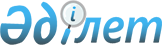 О внесении изменений в постановление Правительства Республики Казахстан от 5 июля 2019 года № 479 "О мерах по реализации Указа Президента Республики Казахстан от 17 июня 2019 года № 17 "О мерах по дальнейшему совершенствованию системы государственного управления Республики Казахстан"Постановление Правительства Республики Казахстан от 22 ноября 2021 года № 825
      Правительство Республики Казахстан ПОСТАНОВЛЯЕТ:
      1. Внести в постановление Правительства Республики Казахстан от 5 июля 2019 года № 479 "О мерах по реализации Указа Президента Республики Казахстан от 17 июня 2019 года № 17 "О мерах по дальнейшему совершенствованию системы государственного управления Республики Казахстан" следующие изменения:
      пункт 5 изложить в следующей редакции:
      "5. Настоящее постановление вводится в действие со дня его подписания, за исключением подпунктов 301) и 302) функций центрального аппарата пункта 16 Положения и подпунктов 64), 65) и 78) функций ведомств пункта 16 Положения, которые действуют до 1 января 2024 года, подпункта 98) функций ведомств пункта 16 Положения, который действует до 1 января 2023 года, в соответствии с Кодексом Республики Казахстан "О недрах и недропользовании".";
      в Положении о Министерстве экологии, геологии и природных ресурсов Республики Казахстан, утвержденном указанным постановлением:
      пункт 1 изложить в следующей редакции:
      "1. Министерство экологии, геологии и природных ресурсов Республики Казахстан (далее – Министерство) является центральным исполнительным органом Республики Казахстан, осуществляющим руководство в сферах формирования и реализации государственной политики, координации процессов управления в сферах охраны окружающей среды, метеорологического и гидрологического мониторинга, развития "зеленой экономики", обращения с отходами (за исключением коммунальных, медицинских, биологических и радиоактивных отходов), охраны, контроля и надзора за рациональным использованием природных ресурсов, государственного геологического изучения недр, воспроизводства минерально-сырьевой базы, использования и охраны водного фонда, водоснабжения, водоотведения, лесного хозяйства, охраны, воспроизводства и использования животного мира и особо охраняемых природных территорий (далее – регулируемые сферы).";
      подпункт 1) пункта 15 изложить в следующей редакции:
      "1) формирование и реализация государственной политики, совершенствование системы государственного управления в сферах охраны окружающей среды, метеорологического и гидрологического мониторинга, государственный контроль за охраной, использованием и воспроизводством природных ресурсов, обращения с отходами производства и потребления (за исключением коммунальных, медицинских и радиоактивных отходов), совершенствование системы государственного регулирования в области охраны окружающей среды и государственного экологического контроля, экономических методов охраны окружающей среды, контроля за государственной политикой развития "зеленой экономики", государственного геологического изучения, воспроизводства минерально-сырьевой базы и обеспечение нормативными правовыми актами в области технического регулирования и нормативно-техническими документами в пределах своей компетенции;";
      подпункт 4) пункта 15 изложить в следующей редакции:
      "4) сохранение, рациональное использование и восстановление природных ресурсов;";
      подпункт 6) пункта 15 изложить в следующей редакции:
      "6) руководство и межотраслевая координация в области охраны окружающей среды, метеорологического и гидрологического мониторинга;";
      пункт 16 изложить в следующей редакции:
      "16. Функции:
      функции центрального аппарата:
      1) осуществляет стратегические, регулятивные, реализационные и контрольно-надзорные функции в регулируемых сферах;
      2) обеспечивает формирование и реализацию государственной политики в регулируемых сферах;
      3) утверждает нормативные правовые акты по реализации государственной политики в регулируемых сферах;
      4) образует общественный совет;
      5) рассматривает рекомендации общественного совета;
      6) осуществляет организационное обеспечение деятельности общественного совета;
      7) уведомляет общественные советы о размещении на интернет-портале открытых нормативных правовых актов консультативного документа или соответствующего проекта нормативного правового акта, касающегося прав, свобод и обязанностей граждан, для его публичного обсуждения;
      8) согласовывает сроки проведения общественных слушаний общественным советом, образуемым Министерством;
      9) представляет отчет общественному совету о результатах работы Министерства, направленной на защиту общественных интересов;
      10) проводит координацию деятельности центральных и местных исполнительных органов по реализации государственной политики в регулируемых сферах;
      11) реализует государственную политику в области государственного контроля и надзора в соответствующей отрасли (сфере);
      12) осуществляет рассмотрение проектов документов по стандартизации в пределах компетенции, а также подготовку предложений по разработке, внесению изменений, пересмотру и отмене национальных, межгосударственных стандартов, национальных классификаторов технико-экономической информации и рекомендаций по стандартизации для внесения в уполномоченный орган в сфере стандартизации;
      13) рассматривает проекты документов по стандартизации и национальный план стандартизации;
      14) исполняет нормативные правовые акты, стратегические и программные документы, достигает целей и задач в регулируемых сферах;
      15) разрабатывает и утверждает подзаконные нормативные правовые акты, определяющие порядок оказания государственных услуг;
      16) обеспечивает повышение качества, доступность оказания государственных услуг;
      17) обеспечивает доступность подзаконных нормативных правовых актов, определяющих порядок оказания государственных услуг;
      18) обеспечивает информированность услугополучателей в доступной форме о порядке оказания государственных услуг;
      19) рассматривает обращения услугополучателей по вопросам оказания государственных услуг;
      20) принимает меры, направленные на восстановление нарушенных прав, свобод и законных интересов услугополучателей;
      21) обеспечивает повышение квалификации работников в сфере оказания государственных услуг, общения с инвалидами;
      22) принимает меры по оптимизации и автоматизации процессов оказания государственных услуг в соответствии с законодательством Республики Казахстан по согласованию с уполномоченным органом в сфере информатизации;
      23) после внесения в реестр государственных услуг новой государственной услуги принимает меры по переводу ее оказания в электронный формат в соответствии с законодательством Республики Казахстан по согласованию с уполномоченным органом в сфере информатизации;
      24) обеспечивает предоставление информации в уполномоченный орган по оценке и контролю за качеством оказания государственных услуг для проведения оценки качества оказания государственных услуг, а также информации по результатам внутреннего контроля за качеством оказания государственных услуг в порядке и сроки, установленные законодательством Республики Казахстан;
      25) обеспечивает предоставление информации в уполномоченный орган в сфере информатизации для проведения оценки качества оказания государственных услуг, оказываемых в электронной форме, в порядке и сроки, установленные законодательством Республики Казахстан;
      26) предоставляет доступ государственной корпорации к информационным системам, содержащим необходимые для оказания государственных услуг сведения, если иное не предусмотрено законодательством Республики Казахстан;
      27) предоставляет информацию о порядке оказания государственных услуг в единый контакт-центр;
      28) проводит внутренний контроль за качеством оказания государственных услуг в соответствии с законодательством Республики Казахстан;
      29) обеспечивает соблюдение услугодателями подзаконных нормативных правовых актов, определяющих порядок оказания государственных услуг;
      30) обеспечивает выполнение обязательств и осуществление прав Республики Казахстан, вытекающих из международных договоров, а также наблюдает за выполнением другими участниками международных договоров их обязательств;
      31) осуществляет реализацию международных договоров Республики Казахстан в области охраны окружающей среды;
      32) осуществляет утверждение, отмену, приостановление технических регламентов, а также внесение изменений в технические регламенты по вопросам, входящим в компетенцию Министерства, по согласованию с уполномоченным органом в области технического регулирования;
      33) осуществляет подготовку и внесение в уполномоченный орган в порядке, установленном законодательством Республики Казахстан, предложений по разработке технических регламентов или изменений и (или) дополнений в технические регламенты;
      34) создает экспертные советы;
      35) участвует в работе по включению или исключению органов по оценке соответствия в национальную часть (из национальной части) единого реестра органов по оценке соответствия Евразийского экономического союза;
      36) в случае применения нормативных технических документов для реализации требований технических регламентов, вносит предложения по их разработке в качестве национальных стандартов в порядке, установленном законодательством Республики Казахстан в сфере стандартизации;
      37) разрабатывает, согласовывает с уполномоченным органом в сфере разрешений и уведомлений, уполномоченным органом в сфере информатизации и утверждает нормативные правовые акты об утверждении квалификационных требований и перечня документов, подтверждающих соответствие им, в регулируемой сфере;
      38) разрабатывает, согласовывает с уполномоченным органом в сфере разрешений и уведомлений и уполномоченным органом в сфере информатизации и утверждение нормативных правовых актов об утверждении разрешительных требований и перечня документов, подтверждающих соответствие им;
      39) разрабатывает, согласовывает с уполномоченным органом в сфере разрешений и уведомлений, уполномоченным органом в сфере информатизации и утверждение нормативных правовых актов об утверждении квалификационных требований и перечня документов, подтверждающих соответствие им, за исключением квалификационных требований и перечня документов к лицензируемым видам деятельности в сфере игорного бизнеса;
      40) разрабатывает, согласовывает с уполномоченным органом в сфере разрешений и уведомлений, уполномоченным органом в сфере информатизации и утверждает формы заявлений для получения разрешения второй категории, формы разрешений второй категории;
      41) разрабатывает и совместно с уполномоченным органом по предпринимательству утверждает акты, касающиеся критериев оценки степени риска для отбора субъектов (объектов) контроля и надзора, проверочных листов, которые размещаются на интернет-ресурсах регулирующих государственных органов;
      42) разрабатывает и утверждает полугодовые планы проведения проверок в регулируемых сферах и направляет утвержденные полугодовые графики проведения проверок в уполномоченный орган по правовой статистике и специальным учетам для формирования Генеральной прокуратурой Республики Казахстан полугодового сводного графика проведения проверок в соответствии с Предпринимательским кодексом Республики Казахстан;
      43) осуществляет в пределах своей компетенции аккредитацию объединений субъектов частного предпринимательства, претендующих на участие в проведении экспертизы проектов нормативных правовых актов, концепций проектов законов, проектов международных договоров Республики Казахстан, а также международных договоров, участником которых намеревается стать Республика Казахстан, затрагивающих интересы частного предпринимательства;
      44) утверждает в пределах своей компетенции состав экспертного совета по вопросам частного предпринимательства в соответствии с Предпринимательским кодексом Республики Казахстан;
      45) проводит анализ регуляторного воздействия по документам, предусмотренным пунктом 2 статьи 82 Предпринимательского кодекса Республики Казахстан, в порядке, определяемом уполномоченным органом по предпринимательству;
      46) осуществляет мониторинг эффективности государственного контроля и надзора в регулируемой сфере;
      47) представляет в пределах своей компетенции в уполномоченный орган по предпринимательству отчеты о состоянии регулирования предпринимательской деятельности;
      48) разрабатывает и утверждает экологические нормативы качества;
      49) осуществляет государственное регулирование в области охраны озонового слоя Земли;
      50) утверждает типовые правила расчета норм образования и накопления коммунальных отходов;
      51) утверждает методику определения нормативов эмиссий;
      52) разрабатывает и утверждает нормативные правовые акты в области охраны окружающей среды в случаях, предусмотренных Экологическим кодексом Республики Казахстан;
      53) организует ведение единой системы кадастров совместно со специально уполномоченными государственными органами, осуществляющими мониторинг соответствующих видов природных ресурсов на основе данных учета состояния и использования природных ресурсов;
      54) утверждает правила ведения единой системы государственных кадастров природных ресурсов Республики Казахстан;
      55) определяет порядок разработки правил разработки, применения, мониторинга и пересмотра справочников по наилучшим доступным техникам;
      56) организует ведение государственного кадастра отходов;
      57) организует ведение государственного фонда экологической информации;
      58) осуществляет координацию рабочих процессов между участниками Единой государственной системы мониторинга окружающей среды и природных ресурсов;
      59) разрабатывает и утверждает по согласованию с центральным уполномоченным органом по бюджетному планированию натуральные нормы материально-технического оснащения техникой и оборудованием, нормы расхода материалов для эксплуатационных затрат, нормы положенности химических реактивов и лабораторной посуды, полевого снаряжения и специальной одежды, нормы времени и загруженности работников Министерства и его территориальных ведомств;
      60) организует методическое обеспечение местных исполнительных органов по вопросам управления коммунальными отходами;
      61) разрабатывает и утверждает правила государственного регулирования в сфере выбросов и поглощений парниковых газов;
      62) разрабатывает и утверждает правила проведения общественных слушаний;
      63) утверждает порядок управления бесхозяйными опасными отходами;
      64) определяет требования к применяемой производителем или импортером собственной системе сбора, транспортировки, подготовки к повторному использованию, сортировки, обработки, переработки, обезвреживания и (или) утилизации отходов;
      65) определяет порядок представления производителями (импортерами), имеющими собственную систему сбора, транспортировки, подготовки к повторному использованию, сортировки, обработки, переработки, обезвреживания и (или) утилизации отходов, документов в качестве подтверждения исполнения обязательств по расширенным обязательствам производителей (импортеров);
      66) утверждает правила вынесения заключения и формы заключения на трансграничную перевозку опасных отходов по территории Республики Казахстан;
      67) ведет национальную систему оценки антропогенных выбросов из источников и абсорбции поглотителями парниковых газов;
      68) осуществляет государственное регулирование в сфере выбросов и поглощений парниковых газов;
      69) устанавливает критерии оценки экологической обстановки территорий;
      70) определяет порядок формирования ликвидационного фонда оператором полигона;
      71) организует разработку и ведение государственного реестра углеродных единиц;
      72) организует разработку и ведение государственного углеродного кадастра;
      73) утверждает методику расчета лимитов накопления отходов и лимитов захоронения отходов;
      74) разрабатывает и утверждает правила государственного регулирования в сфере выбросов и поглощений парниковых газов;
      75) разрабатывает и утверждает национальный план углеродных квот;
      76) утверждает правила разработки программы управления отходами;
      77) разрабатывает проект решения Правительства Республики Казахстан об определении оператора расширенных обязательств производителей (импортеров);
      78) разрабатывает правила реализации расширенных обязательств производителей (импортеров);
      79) разрабатывает и утверждает правила управления коммунальными отходами;
      80) утверждает правила компенсации производителям социально значимых продовольственных товаров расходов, связанных с внесением утилизационного платежа производителями (импортерами) полимерной, стеклянной, бумажной, картонной и (или) металлической упаковок, упаковки из комбинированных материалов, применяемых для упаковывания социально значимых продовольственных товаров;
      81) утверждает предельные аукционные цены на электрическую энергию, произведенную путем энергетической утилизации отходов;
      82) утверждает перечень отходов, не подлежащих энергетической утилизации;
      83) утверждает экологические требования к эксплуатации объектов по энергетической утилизации отходов;
      84) утверждает правила формирования перечня энергопроизводящих организаций, использующих энергетическую утилизацию отходов;
      85) утверждает предельные аукционные цены на электрическую энергию, произведенную путем энергетической утилизации отходов;
      86) утверждает перечень энергопроизводящих организаций, использующих энергетическую утилизацию отходов;
      87) организует ведение регистра выбросов и переноса загрязнителей;
      88) утверждает правила разработки национального доклада о состоянии окружающей среды и использовании природных ресурсов Республики Казахстан, а также разработки и ведения Интерактивного доклада о состоянии окружающей среды и использовании природных ресурсов Республики Казахстан;
      89) организует разработку Национального доклада по переходу Республики Казахстан к "зеленой" экономике;
      90) утверждает правила ведения государственного фонда экологической информации;
      91) разрабатывает и утверждает правила ведения государственного реестра производителей метеорологической информации;
      92) разрабатывает и утверждает правила одобрения углеродного офсета и предоставления офсетных единиц;
      93) осуществляет управление резервом Национального плана углеродных квот;
      94) ежегодно до 1 мая размещает на официальном интернет-ресурсе информацию за предыдущий год:
      1) о ходе реализации государственной экологической политики;
      2) о реализованных мероприятиях по ремедиации экологического ущерба;
      3) о расходах республиканского бюджета на мероприятия по охране окружающей среды;
      4) о результатах государственного экологического контроля и общей сумме взысканных в бюджет штрафов за нарушение требований экологического законодательства Республики Казахстан;
      95) утверждает правила выявления, оценки и учета объектов исторического загрязнения, в том числе ведения государственного реестра объектов исторического загрязнения;
      96) утверждает правила ликвидации исторического загрязнения;
      97) организует разработку и ведение государственного кадастра озоноразрушающих веществ;
      98) организует создание, функционирование, ведение и эксплуатацию информационной системы "Национальный банк данных о состоянии окружающей среды и природных ресурсов Республики Казахстан", а также обеспечение координации всех связанных с этих рабочих процессов;
      99) определяет перечень видов отходов для захоронения на полигонах различных классов;
      100) разрабатывает формы документов, касающихся организации и проведения государственного экологического контроля, за исключением случаев, предусмотренных Предпринимательским кодексом Республики Казахстан;
      101) утверждает правила ведения автоматизированной системы мониторинга эмиссий в окружающую среду при проведении производственного экологического контроля;
      102) утверждает инструктивно-методические документы по проведению оценки воздействия на окружающую среду;
      103) утверждает методику определения нормативов эмиссий в окружающую среду;
      104) утверждает методику по определению диспергентов для включения их в перечень диспергентов для ликвидации аварийных разливов нефти на море, внутренних водоемах и в предохранительной зоне Республики Казахстан;
      105) утверждает перечень диспергентов и хердеров для ликвидации аварийных разливов нефти на море, внутренних водоемах и в предохранительной зоне Республики Казахстан;
      106) утверждает методику определения хердеров для включения в перечень диспергентов и хердеров для ликвидации аварийных разливов нефти на море, внутренних водоемах и в предохранительной зоне Республики Казахстан;
      107) утверждает правила разработки карты экологической чувствительности и принятия решения по определению индекса чувствительности для ликвидации разлива нефти на море, внутренних водоемах и в предохранительной зоне Республики Казахстан;
      108) утверждает методологию разработки карты экологической чувствительности для ликвидации разливов нефти на море, внутренних водоемах и в предохранительной зоне Республики Казахстан;
      109) утверждает правила обращения с серой технической газовой;
      110) утверждает методику определения суммы экономической выгоды, полученной в результате нарушения требований экологического законодательства Республики Казахстан;
      111) утверждает правила выдачи экологических разрешений, представления декларации о воздействии на окружающую среду;
      112) осуществляет разработку и организацию мероприятий по охране окружающей среды, имеющих значение на республиканском уровне;
      113) утверждает методику расчета утилизационного платежа;
      114) утверждает совместно с уполномоченным органом в области государственной поддержки индустриально-инновационной деятельности правила стимулирования производства в Республике Казахстан экологически чистых автомобильных транспортных средств (соответствующих экологическому классу, установленному техническим регламентом Евразийского экономического союза; с электродвигателями) и их компонентов, а также самоходной сельскохозяйственной техники, соответствующей экологическим требованиям, определенным техническими регламентами;
      115) утверждает совместно с уполномоченным органом в области государственной поддержки индустриально-инновационной деятельности правила стимулирования производства в Республике Казахстан кабельно-проводниковой продукции, экологически безопасной (негорючей и (или) с пониженной пожароопасностью и малым дымо- и газовыделением), отходы которой являются перерабатываемыми на территории Республики Казахстан;
      116) утверждает перечень измерений, относящихся к государственному регулированию, совместно с уполномоченным органом в области обеспечения единства измерений;
      117) участвует в реализации единой государственной политики в области обеспечения единства измерений;
      118) утверждает правила проведения государственной экологической экспертизы;
      119) утверждает правила организации и функционирования единой государственной системы мониторинга окружающей среды и природных ресурсов;
      120) согласовывает государственные общеобязательные стандарты образования и типовые учебные программы профессионального образования по специальностям в области охраны окружающей среды и использования природных ресурсов, утверждаемые уполномоченным органом в области образования;
      121) реализует государственную молодежную политику;
      122) принимает меры по формированию экологической культуры среди молодежи;
      123) осуществляет взаимодействие и сотрудничество с молодежными организациями по вопросам охраны окружающей среды;
      124) осуществляет формирование, реализацию, мониторинг реализации и оценку результатов государственного социального заказа по участию молодежи в решении вопросов охраны окружающей среды;
      125) согласовывает правила проведения регистрационных (мелкоделяночных и производственных) испытаний и государственной регистрации пестицидов, утверждаемые государственным органом по защите растений, по согласованию с государственным органом в сфере санитарно-эпидемиологического благополучия населения;
      126) согласовывает стратегию развития деятельности и инвестиционную политику оператора расширенных обязательств производителей (импортеров);
      127) определяет порядок отнесения категорий государственных служащих подразделений государственного экологического контроля уполномоченного органа в области охраны окружающей среды к должностным лицам, осуществляющим государственный экологический контроль;
      128) осуществляет организацию и координацию функционирования государственной системы инвентаризации выбросов и поглощений парниковых газов;
      129) устанавливает распределение функций и полномочий по проведению государственной экологической экспертизы между уполномоченным органом в области охраны окружающей среды, его структурными и территориальными подразделениями;
      130) устанавливает распределение объектов I категории, для которых выдается экологическое разрешение на воздействие, между уполномоченным органом в области охраны окружающей среды, его структурными и территориальными подразделениями;
      131) осуществляет отчетность по результатам адаптации к изменению климата в соответствии с международными договорами по вопросам изменения климата;
      132) осуществляет функцию выделенного центра по реализации международных договоров о контроле за трансграничной перевозкой опасных отходов и их удалением;
      133) осуществляет функции национального органа по реализации международных договоров Республики Казахстан о процедуре предварительного обоснованного согласия в отношении отдельных опасных химических веществ и пестицидов в международной торговле;
      134) организует деятельность по ведению метеорологического и гидрологического мониторинга, мониторинга состояния окружающей среды, которая связана с оказанием услуг общегосударственного и международного значения;
      135) разрабатывает перечень редких и находящихся под угрозой исчезновения видов животных;
      136) утверждает классификатор отходов;
      137) обеспечивает реализацию международных договоров Республики Казахстан о стойких органических загрязнителях;
      138) утверждает перечень должностей должностных лиц, имеющих право на ношение форменной одежды (без погон), образцы форменной одежды (без погон), порядок ношения;
      139) устанавливает лимиты (квот) потребления озоноразрушающих веществ в соответствии с международными договорами Республики Казахстан по веществам, разрушающим озоновый слой;
      140) организует методическое обеспечение местных исполнительных органов по вопросам управления коммунальными отходами;
      141) осуществляет межотраслевую координацию реализации государственной политики в области охраны, воспроизводства и использования лесов и животного мира, особо охраняемых природных территорий;
      142) разрабатывает и утверждает правила регулирования численности животных;
      143) разрабатывает и утверждает перечень особо опасных вредителей и болезней леса, за исключением карантинных видов, и порядок борьбы с ними;
      144) участвует в разработке и реализации государственной политики в области использования и охраны водного фонда, водоснабжения, водоотведения в пределах своей компетенции;
      145) определяет порядок разработки и утверждения генеральных и бассейновых схем комплексного использования и охраны водных ресурсов и водохозяйственных балансов;
      146) разрабатывает и утверждает перечень особо важных групповых систем водоснабжения, являющихся безальтернативными источниками питьевого водоснабжения;
      147) разрабатывает и утверждает правила плавания и производства хозяйственных, исследовательских, изыскательских и промысловых работ в территориальных водах;
      148) определяет порядок предоставления водных объектов в обособленное или совместное пользование на конкурсной основе;
      149) определяет порядок предоставления в аренду и доверительное управление водохозяйственных сооружений;
      150) разрабатывает и утверждает типовые правила общего водопользования;
      151) разрабатывает и утверждает правила первичного учета вод;
      152) разрабатывает и утверждает методику по разработке удельных норм водопотребления и водоотведения;
      153) разрабатывает и утверждает укрупненные нормы водопотребления и водоотведения для отдельных отраслей экономики;
      154) разрабатывает и утверждает правила установления водоохранных зон и полос;
      155) разрабатывает и совместно с уполномоченным органом в области охраны окружающей среды утверждает методику разработки целевых показателей состояния поверхностных водных объектов и мероприятий по их достижению;
      156) осуществляет сотрудничество с сопредельными государствами по вопросам регулирования водных отношений, рационального использования и охраны трансграничных вод в порядке, установленном законодательством Республики Казахстан;
      157) вносит предложения в Правительство Республики Казахстан по утверждению перечня международных и государственных организаций, неправительственных организаций и фондов, предоставляющих гранты на сохранение биоразнообразия и развитие особо охраняемых природных территорий;
      158) утверждает перечень особо охраняемых природных территорий республиканского значения;
      159) вносит в Правительство Республики Казахстан предложения по изъятию редких и находящихся под угрозой исчезновения видов растений, их частей или дериватов и утверждению объемов их изъятия;
      160) вносит предложения в Правительство Республики Казахстан по распределению государственного лесного фонда по категориям;
      161) разрабатывает и утверждает правила поощрения и порядок присвоения почетных званий, нагрудных знаков и почетных грамот в области лесного хозяйства;
      162) разрабатывает и утверждает правила организации и функционирования школьного лесничества по согласованию с уполномоченным государственным органом в области образования;
      163) разрабатывает и утверждает списки водно-болотных угодий международного и республиканского значения;
      164) разрабатывает и утверждает правила присвоения почетных званий, нагрудных знаков и почетных грамот в области охраны, воспроизводства и использования животного мира;
      165) разрабатывает и утверждает правила по межхозяйственному охотоустройству на территории Республики Казахстан;
      166) разрабатывает и утверждает правила проведения работ по зарыблению водоемов, рыбохозяйственной мелиорации водных объектов;
      167) разрабатывает и утверждает правила поощрения и порядка присвоения почетных званий, нагрудных знаков и почетных грамот в области особо охраняемых природных территорий;
      168) вносит предложения по созданию и расширению особо охраняемых природных территорий республиканского значения, по переводу земель особо охраняемых природных территорий в земли запаса, а также по переводу земель запаса обратно в земли особо охраняемых природных территорий в случаях, установленных частями второй и третьей пункта 2 статьи 23 Закона Республики Казахстан "Об особо охраняемых природных территориях";
      169) разрабатывает и утверждает правила проведения конкурса по закреплению охотничьих угодий и рыбохозяйственных водоемов и (или) участков и квалификационные требования, предъявляемые к участникам конкурса;
      170) разрабатывает и утверждает правила по перезакреплению охотничьих угодий и рыбохозяйственных водоемов и (или) участков и квалификационные требования, предъявляемые к лицам, за которыми они ранее были закреплены;
      171) разрабатывает и утверждает правила ихтиологических наблюдений;
      172) разрабатывает и утверждает правила рыбоводства на рыбохозяйственных водоемах;
      173) разрабатывает и утверждает критерии отнесения рыбохозяйственных водоемов и (или) их участков к водоемам и (или) участкам для ведения промыслового рыболовства, любительского (спортивного) рыболовства, озерно-товарного рыбоводного хозяйства, садкового рыбоводного хозяйства;
      174) разрабатывает и утверждает правила использования животных, кроме редких и находящихся под угрозой исчезновения, в целях предотвращения эпизоотии;
      175) разрабатывает и утверждает правила мониторинга рыб и других водных животных;
      176) разрабатывает и утверждает правила перевода рыбохозяйственных водоемов и (или) участков, закрепленных для ведения промыслового рыболовства, в рыбохозяйственные водоемы и (или) участки для ведения рыбоводства (аквакультуры);
      177) выдает лицензию на экспорт с таможенной территории Евразийского экономического союза диких живых животных, в том числе редких и находящихся под угрозой исчезновения;
      178) разрабатывает и утверждает нормативы промыслового усилия;
      179) разрабатывает правила применения специальных средств и служебного оружия государственными инспекторами по охране животного мира и инспекторами специализированных организаций по охране животного мира, а также применения служебного оружия егерями;
      180) разрабатывает и утверждает правила выдачи административным органом разрешений на импорт на территорию Республики Казахстан, экспорт и (или) реэкспорт с территории Республики Казахстан видов животных, подпадающих под действие Конвенции о международной торговле видами дикой фауны и флоры, находящимися под угрозой исчезновения;
      181) разрабатывает порядок и вносит предложения по упразднению государственных природных заказников республиканского и местного значения и государственных заповедных зон республиканского значения и уменьшению их территории;
      182) утверждает правила отнесения особо охраняемых природных территорий к биосферным резерватам;
      183) разрабатывает и утверждает по согласованию с центральным уполномоченным органом по бюджетному планированию натуральные нормы обеспечения форменной одеждой со знаками различия (без погон) должностных лиц государственной лесной инспекции Республики Казахстан и государственной лесной охраны Республики Казахстан;
      184) разрабатывает и утверждает по согласованию с центральным уполномоченным органом по бюджетному планированию нормы положенности средств пожаротушения в местах проведения лесопользователями оздоровительных, рекреационных, историко-культурных, туристских, спортивных и других мероприятий на территории государственного лесного фонда;
      185) вырабатывает предложения по формированию государственной лесной политики и реализует ее;
      186) разрабатывает порядок и вносит предложения по упразднению государственных природных заказников республиканского и местного значения, государственных заповедных зон республиканского значения и уменьшению их территории;
      187) разрабатывает и утверждает нормативные правовые акты Республики Казахстан в области охраны, защиты и пользования лесным фондом, воспроизводства лесов и лесоразведения;
      188) разрабатывает правила осуществления туристской и рекреационной деятельности в государственных национальных природных парках по согласованию с центральным исполнительным органом, осуществляющим функции государственного управления в области туристской деятельности;
      189) разрабатывает и утверждает правила отвода и таксации лесосек на участках государственного лесного фонда;
      190) разрабатывает и утверждает правила предоставления лесопользователям участков под объекты строительства на землях государственного лесного фонда, где лесные ресурсы предоставлены в долгосрочное лесопользование для оздоровительных, рекреационных, историко-культурных, туристских и спортивных целей, нужд охотничьего хозяйства, побочного лесного пользования;
      191) разрабатывает и утверждает порядок проведения инвентаризации лесных культур, питомников, площадей с проведенными мерами содействия естественному возобновлению леса и оставленных под естественное заращивание в государственном лесном фонде;
      192) разрабатывает и утверждает инструкцию проведения лесоустройства;
      193) разрабатывает и утверждает образцы и порядок ношения форменной одежды со знаками различия (без погон) должностных лиц государственной лесной инспекции Республики Казахстан и государственной лесной охраны Республики Казахстан;
      194) разрабатывает и утверждает методические указания: расчета ставок платы за лесные пользования на участках государственного лесного фонда; по учету и определению ущерба, причиненного пожарами на территории лесного фонда; по учету и определению объемов незаконных порубок леса и ущерба, причиненного незаконными порубками леса на территории лесного фонда;
      195) разрабатывает и утверждает нормы и нормативы по охране, защите, пользованию лесным фондом, воспроизводству лесов и лесоразведению на участках государственного лесного фонда;
      196) разрабатывает и утверждает правила пользования участками государственного лесного фонда для выращивания посадочного материала и плантационных насаждений специального назначения;
      197) разрабатывает и утверждает формы лесорубочного билета и лесного билета, правила их учета, хранения, заполнения и выдачи;
      198) разрабатывает и утверждает правила проведения освидетельствования мест рубок на участках государственного лесного фонда;
      199) разрабатывает и утверждает правила применения клейм в государственном лесном фонде;
      200) разрабатывает и утверждает правила возмещения расходов на закладку и выращивание плантаций быстрорастущих древесных и кустарниковых пород, создание и развитие частных лесных питомников;
      201) разрабатывает и утверждает положение о лесной пожарной станции государственного лесовладельца;
      202) разрабатывает и утверждает правила перевода земель других категорий в земли лесного фонда;
      203) выдает заключение (разрешительный документ) на вывоз с таможенной территории Евразийского экономического союза отдельных дикорастущих растений и дикорастущего лекарственного сырья, в том числе редких и находящихся под угрозой исчезновения;
      204) выдает лицензию на экспорт с таможенной территории Евразийского экономического союза отдельных дикорастущих растений и дикорастущего лекарственного сырья, в том числе редких и находящихся под угрозой исчезновения;
      205) разрабатывает и утверждает правила проведения в государственном лесном фонде работ, не связанных с ведением лесного хозяйства и лесопользованием;
      206) разрабатывает и утверждает правила рекультивации нарушенных земельных участков на землях государственного лесного фонда и их передачи лесовладельцу при добыче урана методом подземного скважинного выщелачивания;
      207) разрабатывает и утверждает порядок перевода из категории земель лесного фонда в земли других категорий для целей, не связанных с ведением лесного хозяйства;
      208) разрабатывает и утверждает правила воспроизводства лесов и лесоразведения;
      209) разрабатывает и утверждает правила учета, определения и возмещения ущерба, причиняемого пожарами на территории лесного фонда;
      210) разрабатывает и утверждает положение о государственной лесной охране;
      211) разрабатывает и утверждает правила заготовки живицы, древесных соков, второстепенных древесных ресурсов, побочного пользования лесом на территории государственного лесного фонда;
      212) разрабатывает и утверждает правила осуществления авиационных работ по охране и защите лесного фонда;
      213) разрабатывает и утверждает правила отпуска древесины на корню и рубок леса на участках государственного лесного фонда;
      214) разрабатывает и утверждает правила установления ширины запретных полос лесов по берегам рек, озер, водохранилищ, каналов и других водных объектов;
      215) разрабатывает и утверждает правила выдачи административным органом разрешений на импорт на территорию Республики Казахстан, экспорт и (или) реэкспорт с территории Республики Казахстан объектов растительного мира, их частей и дериватов, подпадающих под действие Конвенции о международной торговле видами дикой фауны и флоры, находящимися под угрозой исчезновения;
      216) разрабатывает и утверждает нормы и нормативы в области охраны, воспроизводства и использования животного мира;
      217) разрабатывает и утверждает правила учета и определения объемов незаконных порубок леса и ущерба, причиненного незаконными порубками на территории лесного фонда;
      218) разрабатывает и утверждает форму нагрудного знака егеря и специальной одежды со знаками различия;
      219) разрабатывает и утверждает перечень должностных лиц ведомства уполномоченного органа и его территориальных подразделений, осуществляющих государственный контроль и надзор в области охраны, воспроизводства и использования животного мира, а также работников государственных учреждений и организаций, осуществляющих непосредственную охрану животного мира, имеющих право на ношение форменной одежды со знаками различия (без погон);
      220) разрабатывает и утверждает типовое положение об егерской службе субъектов охотничьего и рыбного хозяйств;
      221) разрабатывает и утверждает типовую форму путевки, а также порядок ее выдачи;
      222) определяет перечни видов животных, отнесенных к категориям, предусмотренным подпунктами 4), 5) и 6) пункта 1 статьи 3 Закона Республики Казахстан "Об охране, воспроизводстве и использовании животного мира", и переводит их из одной категории в другую, за исключением отнесения к категории редких и находящихся под угрозой исчезновения;
      223) разрабатывает и утверждает правила интродукции, реинтродукции и гибридизации животных;
      224) разрабатывает и утверждает перечень дериватов;
      225) разрабатывает и утверждает правила аккредитации республиканских ассоциаций общественных объединений охотников и субъектов охотничьего хозяйства, а также общественных объединений рыболовов и субъектов рыбного хозяйства, проводит их аккредитацию;
      226) разрабатывает и утверждает лимиты изъятия видов животных, являющихся объектом охоты, лимиты изъятия рыбных ресурсов и других водных животных;
      227) разрабатывает и утверждает правила распределения квот изъятия объектов животного мира;
      228) разрабатывает и утверждает перечень рыбохозяйственных водоемов международного и республиканского значения;
      229) разрабатывает и утверждает методику определения критериев отнесения рыбохозяйственных водоемов и (или) их участков к водоемам и (или) участкам для ведения промыслового рыболовства, любительского (спортивного) рыболовства, озерно-товарного рыбоводного хозяйства, садкового рыбоводного хозяйства;
      230) разрабатывает и утверждает нормы отходов, потерь и расходов сырья при переработке продукции осетровых видов рыб субъектом государственной монополии;
      231) разрабатывает и утверждает нормы оснащенности материально-техническими средствами территориальных подразделений ведомства уполномоченного органа, местных исполнительных органов, осуществляющих деятельность в области охраны, воспроизводства и использования животного мира, и специализированных организаций по согласованию с центральным уполномоченным органом по бюджетному планированию;
      232) разрабатывает и утверждает правила отнесения водоемов к водно-болотным угодьям международного и республиканского значения;
      233) разрабатывает и утверждает правила охоты, рыболовства;
      234) разрабатывает и утверждает правила ведения охотничьего хозяйства и правила ведения рыбного хозяйства;
      235) разрабатывает и утверждает размеры возмещения вреда, причиненного нарушением законодательства Республики Казахстан в области охраны, воспроизводства и использования животного мира;
      236) разрабатывает и утверждает правила реализации осетровых видов рыб, изъятых из естественной среды обитания, и их икры государственным предприятием, являющимся субъектом государственной монополии;
      237) разрабатывает и утверждает правила выдачи разрешений на пользование животным миром;
      238) разрабатывает и утверждает положение о государственной охране животного мира;
      239) разрабатывает и утверждает правила установления ограничений и запретов на пользование объектами животного мира, их частей и дериватов;
      240) разрабатывает и утверждает правила ведения государственного учета, кадастра и мониторинга животного мира;
      241) разрабатывает и утверждает правила создания и государственного учета зоологических коллекций;
      242) разрабатывает и утверждает перечень ценных видов животных, являющихся объектами охоты и рыболовства;
      243) разрабатывает и утверждает правила содержания, разведения в неволе и полувольных условиях редких и находящихся под угрозой исчезновения видов животных и видов животных, подпадающих под действие Конвенции о международной торговле видами дикой фауны и флоры, находящимися под угрозой исчезновения;
      244) разрабатывает и утверждает правила ведения учета и регистрации ловчих хищных птиц, используемых на охоте;
      245) разрабатывает и утверждает порядок подготовки биологического обоснования на пользование животным миром;
      246) разрабатывает и утверждает формы актов государственного инспектора по охране животного мира, порядок их составления и выдачи;
      247) разрабатывает и утверждает образцы форменной одежды со знаками различия (без погон), порядок ношения и нормы обеспечения ею должностных лиц ведомства уполномоченного органа и его территориальных подразделений, осуществляющих государственный контроль и надзор в области охраны, воспроизводства и использования животного мира, а также работников государственных учреждений и организаций, осуществляющих непосредственную охрану животного мира;
      248) разрабатывает и утверждает методики определения ставок плат за пользование животным миром и размеров возмещения вреда, причиненного нарушением законодательства Республики Казахстан в области охраны, воспроизводства и использования животного мира, а также исчисления размера компенсации вреда, наносимого и нанесенного рыбным ресурсам и другим водным животным, в том числе и неизбежного, в результате хозяйственной деятельности;
      249) разрабатывает и утверждает форму и порядок выдачи удостоверений охотника, рыбака и егеря;
      250) разрабатывает и утверждает типовые формы договоров на ведение охотничьего, рыбного хозяйства;
      251) разрабатывает и утверждает типовую форму плана развития субъектов охотничьего и рыбного хозяйства;
      252) разрабатывает и утверждает требования к рыбозащитным устройствам водозаборных и сбросных сооружений, согласовывает их установку;
      253) разрабатывает и утверждает план зарыбления рыбохозяйственных водоемов на основании рекомендаций научной организации;
      254) разрабатывает и утверждает порядок движения водного транспорта в запретный для рыболовства нерестовый период, а также в запретных для рыболовства водоемах и (или) участках;
      255) разрабатывает и утверждает порядок маркирования икры осетровых видов рыб для торговли на внутреннем и внешнем рынках, форму марки для торговли икрой осетровых видов рыб на внешнем рынке и осуществляет выдачу марки для торговли ею на внутреннем рынке;
      256) разрабатывает и утверждает образцы аншлагов границ охотничьих хозяйств, воспроизводственных участков и зон покоя, рыбохозяйственных водоемов и (или) участков, а также запретные для охоты и рыболовства сроки и места, форму журнала учета лова рыбных ресурсов и других водных животных (промысловый журнал);
      257) разрабатывает и утверждает правила по внутрихозяйственному охотоустройству на территории Республики Казахстан;
      258) разрабатывает и утверждает инструкцию по проведению учета видов животных на территории Республики Казахстан;
      259) осуществляет прием уведомлений о начале или прекращении деятельности по искусственному разведению животных, виды которых включены в приложения I и II Конвенции о международной торговле видами дикой фауны и флоры, находящимися под угрозой исчезновения;
      260) разрабатывает и утверждает форму справки о происхождении вылова;
      261) разрабатывает и утверждает типовую форму плана развития субъектов охотничьего и рыбного хозяйств;
      262) разрабатывает и утверждает охотминимум;
      263) разрабатывает и утверждает правила проведения экзамена по охотминимуму республиканской ассоциацией общественных объединений охотников и субъектов охотничьего хозяйства;
      264) утверждает границы и вид режима охраны территорий государственных памятников природы республиканского значения;
      265) утверждает порядок разработки проектов естественно-научных и технико-экономических обоснований по созданию и расширению особо охраняемых природных территорий, а также корректировки технико-экономического обоснования;
      266) утверждает правила любительского (спортивного) рыболовства, разрешаемого для нужд местного населения, в случае, предусмотренном пунктом 1 статьи 43-1 Закона Республики Казахстан "Об особо охраняемых природных территориях";
      267) разрабатывает и утверждает правила (спортивного) рыболовства, мелиоративного лова, научно-исследовательского лова, лова в воспроизводственных целях на водных объектах, входящих в состав особо охраняемых природных территорий со статусом юридического лица;
      268) разрабатывает и утверждает правила разработки и регистрации (перерегистрации) паспортов особо охраняемых природных территорий республиканского и местного значения;
      269) разрабатывает и утверждает правила разработки плана управления природоохранной организацией;
      270) разрабатывает и утверждает правила посещения особо охраняемых природных территорий физическими лицами;
      271) разрабатывает и утверждает правила проведения мелиоративного лова, осуществляемого в случае, предусмотренном пунктом 2 статьи 43-1 Закона Республики Казахстан "Об особо охраняемых природных территориях";
      272) разрабатывает и утверждает правила организации и ведения научной деятельности и научных исследований в природоохранных учреждениях;
      273) разрабатывает и утверждает состав и положения межведомственных ботанических и зоологических комиссий;
      274) разрабатывает и утверждает правила ведения государственного учета лесного фонда, государственного лесного кадастра, государственного мониторинга лесов и лесоустройства на территории государственного лесного фонда, обеспечивает их ведение;
      275) устанавливает нормативы предельно допустимых вредных воздействий на водные объекты по согласованию с уполномоченным государственным органом в области охраны окружающей среды, уполномоченным органом по изучению недр, государственным органом в сфере санитарно-эпидемиологического благополучия населения и уполномоченным органом в сфере гражданской защиты;
      276) разрабатывает требования, предъявляемые к организациям, аттестуемым на право проведения работ в области безопасности плотин;
      277) утверждает лимиты водопользования в разрезе бассейнов и областей (городов республиканского значения, столицы);
      278) утверждает методику расчета платы за пользование водными ресурсами поверхностных источников, установленной налоговым законодательством Республики Казахстан;
      279) утверждает режим использования водных объектов и источников питьевого водоснабжения;
      280) устанавливает порядок проведения паспортизации гидромелиоративных систем и водохозяйственных сооружений, а также форму паспорта;
      281) разрабатывает и утверждает порядок согласования размещения предприятий и других сооружений, а также условий производства строительных и других работ на водных объектах, водоохранных зонах и полосах;
      282) разрабатывает и утверждает перечень водных объектов оздоровительного назначения республиканского значения;
      283) разрабатывает и утверждает, устанавливает правила разработки и утверждения нормативов предельно допустимых вредных воздействий на водные объекты;
      284) разрабатывает и утверждает правила эксплуатации водохозяйственных сооружений, расположенных непосредственно на водных объектах;
      285) разрабатывает и утверждает правила эксплуатации водохозяйственных, гидромелиоративных систем и сооружений;
      286) вносит в Правительство Республики Казахстан представление по определению перечня водохозяйственных сооружений, находящихся в республиканской собственности;
      287) разрабатывает и утверждает правила, определяющие критерии отнесения плотин к декларируемым, и правила разработки декларации безопасности плотины;
      288) разрабатывает и утверждает критерии безопасности водохозяйственных систем и сооружений, правила определения критериев безопасности водохозяйственных систем и сооружений;
      289) разрабатывает и утверждает правила выполнения многофакторного обследования гидротехнических сооружений и основного оборудования;
      290) определяет порядок ведения государственного учета вод и их использования, государственного водного кадастра и государственного мониторинга водных объектов, осуществляет государственный учет вод и их использования, ведение государственного водного кадастра и государственного мониторинга водных объектов;
      291) определяет порядок обеспечения безопасности водохозяйственных систем и сооружений;
      292) утверждает правила выдачи разрешения на застройку территорий залегания полезных ископаемых;
      293) определяет правила стадийности геологоразведки;
      294) разрабатывает и утверждает по согласованию с уполномоченным органом в области охраны окружающей среды инструкции по составлению проектных документов по геологическому изучению недр;
      295) утверждает правила учета, хранения, систематизации, обобщения и представления геологической информации, находящейся в собственности, а также владении и пользовании у государства;
      296) разрабатывает и утверждает порядок хранения и учета недропользователями геологической информации и ее носителей, полученных в результате проведения операций по недропользованию, определяемых уполномоченным органом по изучению недр;
      297) разрабатывает и утверждает порядок подачи и рассмотрения заявлений на выдачу лицензий на геологическое изучение недр;
      298) разрабатывает и утверждает порядок проведения государственной экспертизы недр;
      299) разрабатывает и утверждает порядок положения о государственной комиссии по экспертизе недр и ее состав;
      300) разрабатывает и утверждает формы геологического отчета;
      301) утверждает положение о государственной комиссии по запасам полезных ископаемых Республики Казахстан и ее состав;
      302) утверждает положение о межрегиональных комиссиях по запасам полезных ископаемых;
      303) утверждает по согласованию с уполномоченным органом в области охраны окружающей среды инструкции по составлению проекта эксплуатации пространства недр;
      304) разрабатывает и утверждает карты идентификации блоков с соответствующими координатами и индивидуальными кодами;
      305) определяет порядок осуществления государственного мониторинга недр;
      306) утверждает правила представления недропользователями в уполномоченный орган данных о нормируемых потерях;
      307) утверждает форму отчетов по геологическому изучению недр;
      308) утверждает правила ведения единого кадастра государственного фонда недр и представления информации по государственному учету запасов полезных ископаемых;
      309) определяет порядок проведения государственной экспертизы геологического отчета;
      310) реализует государственную молодежную политику в сфере геологии;
      311) обеспечивает доступ к геологической информации, не являющейся конфиденциальной, а также информации о выданных им лицензиях на недропользование;
      312) определяет порядок подачи и рассмотрения заявлений на выдачу лицензий на геологическое изучение недр;
      313) разрабатывает и утверждает формы заявлений на получение лицензии на использование пространства недр;
      314) утверждает нормы времени и расценок на проведение работ по государственному геологическому изучению недр;
      315) участвует в разработке программы управления государственным фондом недр;
      316) осуществляет международное сотрудничество в области управления водными ресурсами, лесных отношений, охраны, воспроизводства, использования животного мира, особо охраняемых природных территорий, включая реализацию международных договоров;
      317) разрабатывает при необходимости мероприятия по контролю;
      318) обеспечивает в пределах своей компетенции защиту сведений, составляющих государственные секреты;
      319) размещает бюджетную отчетность, консолидированную финансовую отчетность, гражданский бюджет, результаты государственного аудита и финансового контроля, а также проводит публичное обсуждение проектов бюджетных программ и отчетов о реализации бюджетных программ;
      320) размещает информацию об оценке деятельности государственного органа, отчеты о достижении целевых индикаторов стратегических планов и программ развития территорий, а также проводит публичное обсуждение деятельности государственных органов;
      321) размещает для публичного обсуждения на интернет-портале открытых нормативных правовых актов разработанные проекты подзаконных нормативных правовых актов вместе с пояснительными записками и сравнительными таблицами к ним (в случаях внесения изменений и (или) дополнений в подзаконные нормативные правовые акты), за исключением проектов нормативных правовых актов Президента Республики Казахстан, разработанных Канцелярией Первого Президента Республики Казахстан – Елбасы, Администрацией Президента Республики Казахстан, до направления на согласование в заинтересованные государственные органы;
      322) осуществляет внутренний контроль за исполнением его структурными и территориальными подразделениями, подведомственными государственными органами и организациями, должностными лицами принятых государственным органом решений, а также требований законодательства Республики Казахстан;
      323) обеспечивает в пределах своей компетенции соблюдение законов и иных нормативных правовых актов Республики Казахстан в области национальной безопасности в соответствии с подпунктом 1) пункта 2 статьи 15 Закона Республики Казахстан "О национальной безопасности", защиты государственных секретов в соответствии со статьей 10 Закона Республики Казахстан "О государственных секретах", гражданской защиты в соответствии со статьей 13 Закона Республики Казахстан "О гражданской защите", мобилизационной подготовки и мобилизации в соответствии со статьей 8 Закона Республики Казахстан "О мобилизационной подготовке и мобилизации";
      324) несет ответственность за мобилизационную подготовку и мобилизацию в соответствующей сфере государственного управления, а также создает работникам мобилизационных органов необходимые условия для выполнения ими возложенных на них обязанностей;
      325) обеспечивает в пределах своей компетенции осуществление мероприятий гражданской защиты;
      326) принимает оперативные меры по предупреждению возникновения и ликвидации чрезвычайных ситуаций, снижению размеров ущерба и потерь в случае их возникновения, а также повышению устойчивости и безопасности функционирования объектов в чрезвычайных ситуациях;
      327) осуществляет руководство деятельностью подведомственных организаций по планированию и проведению мероприятий по обеспечению национальной безопасности;
      328) обеспечивает утверждение заключений по наилучшим доступным техникам по всем областям их применения не позднее 31 декабря 2023 года;
      329) разрабатывает правила признания технологий в качестве "зеленых" технологий;
      330) разрабатывает классификации (таксономия) "зеленых" проектов, подлежащих финансированию через "зеленые" облигации и "зеленые" кредиты;
      331) согласовывает правила и условия финансирования организации, пятьдесят и более процентов голосующих акций (долей участия в уставном капитале) которой прямо или косвенно принадлежит государству и/или национальному управляющему холдингу, для дальнейшего финансирования проектов в обрабатывающей отрасли, направленных на улучшение окружающей среды;
      332) разрабатывает правила и условия финансирования либо софинансирования строительства объектов по энергетической утилизации отходов на условиях возвратности;
      333) разрабатывает правила ввоза на территорию Республики Казахстан, вывоза с территории Республики Казахстан, транзита опасных и других отходов по территории Республики Казахстан;
      334) разрабатывает проект постановления Правительства Республики Казахстан об установлении границ государственной заповедной зоны в северной части Каспийского моря;
      335) разрабатывает и утверждает правила выдачи разрешений на ввоз на территорию Республики Казахстан из государств-членов Евразийского экономического союза и вывоз с территории Республики Казахстан в эти государства озоноразрушающих веществ и содержащей их продукции;
      336) разрабатывает и утверждает перечень бенчмарков в регулируемых секторах экономики;
      337) разрабатывает и утверждает правила проведения контроля за полнотой, прозрачностью и достоверностью государственной инвентаризации выбросов и поглощений парниковых газов;
      338) разрабатывает и утверждает правила проведения валидации и верификации;
      339) разрабатывает и утверждает правила инвентаризации озоноразрушающих веществ;
      340) разрабатывает и утверждает правила выдачи разрешений на производство работ с использованием озоноразрушающих веществ, ремонт, монтаж, обслуживание оборудования, содержащего озоноразрушающие вещества, транспортировку, хранение, рекуперацию, восстановление, утилизацию озоноразрушающих веществ;
      341) разрабатывает и утверждает правила по обращению с озоноразрушающими веществами;
      342) разрабатывает и утверждает правила ведения государственного кадастра озоноразрушающих веществ;
      343) разрабатывает и утверждает методику расчета эмиссий тяжелых металлов;
      344) разрабатывает и утверждает методику расчета эмиссий стойких органических загрязняющих веществ;
      345) утверждает правила проведения послепроектного анализа и формы заключения по результатам послепроектного анализа;
      346) разрабатывает и утверждает правила разработки плана мероприятий по охране окружающей среды;
      347) разрабатывает и утверждает правила ведения государственного климатического кадастра, а также состав данных государственного климатического кадастра и предоставления государственным органам, иным организациям и физическим лицам его данных;
      348) разрабатывает и утверждает правила ведения государственного гидрометеорологического фонда;
      349) разрабатывает и утверждает правила предоставления информации национальной гидрометеорологической службой;
      350) разрабатывает и утверждает положение о стационарных пунктах наблюдений и пунктах наблюдений за состоянием загрязнения атмосферы государственной наблюдательной сети;
      351) разрабатывает и утверждает экологические критерии оценки земель в целях определения необходимости их перевода из более ценных в менее ценные, консервации, а также отнесения к зоне экологического бедствия или зоне чрезвычайной экологической ситуации;
      352) утверждает правила определения нормативов допустимого антропогенного воздействия на атмосферный воздух;
      353) утверждает правила определения нормативов допустимого антропогенного воздействия на водные объекты;
      354) утверждает методику разработки проекта нормативов размещения серы в открытом виде на серных картах;
      355) утверждает правила разработки нормативов допустимой совокупной антропогенной нагрузки;
      356) утверждает инструкции по определению категории объекта, оказывающего негативное воздействие на окружающую среду;
      357) утверждает правила разработки программы производственного экологического контроля объектов I и II категорий, ведения внутреннего учета, формирования и представления периодических отчетов по результатам производственного экологического контроля;
      358) утверждает формы сводных данных по принятым декларациям о воздействии на окружающую среду;
      359) утверждает правила выполнения компенсации потери биоразнообразия;
      360) утверждает правила учета принятого финансового обеспечения;
      361) утверждает методику определения размера финансового обеспечения исполнения обязательств по ликвидации последствий эксплуатации объекта I категории;
      362) утверждает формы заявления о предоставлении гарантии, залога банковского вклада, залога имущества и страхования;
      363) утверждает типовую форму гарантии, предоставляемой в качестве финансового обеспечения исполнения обязательств по ликвидации последствий эксплуатации объекта I категории;
      364) утверждает типовой договор залога банковского вклада в качестве финансового обеспечения исполнения обязательств по ликвидации последствий эксплуатации объекта I категории;
      365) утверждает типовой договор залога имущества в качестве финансового обеспечения исполнения обязательств по ликвидации последствий эксплуатации объекта I категории;
      366) утверждает правила привлечения внешних независимых экспертов, в том числе предъявляемых к ним квалификационных критериев;
      367) утверждает перечень экологически опасных видов хозяйственной и иной деятельности;
      368) утверждает методику проведения анализа суммарной экологической пользы;
      369) разрабатывает и утверждает правила включения диспергентов и хердеров в перечень диспергентов и хердеров для ликвидации аварийных разливов нефти на море, внутренних водоемах и в предохранительной зоне Республики Казахстан;
      370) разрабатывает и утверждает методику определения хердеров для включения в перечень диспергентов и хердеров для ликвидации аварийных разливов нефти на море, внутренних водоемах и в предохранительной зоне Республики Казахстан;
      371) утверждает правила разработки карты экологической чувствительности и принятия решения по определению индекса чувствительности для ликвидации разлива нефти на море, внутренних водоемах и в предохранительной зоне Республики Казахстан;
      372) утверждает методологию разработки карты экологической чувствительности для ликвидации разливов нефти на море, внутренних водоемах и в предохранительной зоне Республики Казахстан;
      373) утверждает правила обращения с серой технической газовой;
      374) утверждает методику определения суммы экономической выгоды, полученной в результате нарушения требований экологического законодательства Республики Казахстан;
      375) утверждает правила ведения реестра субъектов предпринимательства в сфере управления отходами;
      376) утверждает правила разработки программы предотвращения крупных экологических происшествий при управлении отходами горнодобывающей промышленности, а также внутреннего плана реагирования на такие происшествия;
      377) разрабатывает и утверждает перечень национальных стандартов в области управления отдельными видами отходов;
      378) утверждает требования к раздельному сбору отходов, в том числе к видам или группам (совокупности видов) отходов, подлежащих обязательному раздельному сбору с учетом технической, экономической и экологической целесообразности;
      379) определяет порядок и условия организации сбора, транспортировки, подготовки к повторному использованию, сортировки, обработки, переработки, обезвреживания, утилизации, уничтожения отходов, содержащих стойкие органические загрязнители;
      380) утверждает правила использования диких животных в целях получения продуктов их жизнедеятельности;
      381) утверждает правила расследования случаев гибели животных, отнесенных к редким и находящимся под угрозой исчезновения видам;
      382) разрабатывает и утверждает правила предоставления информации о неблагоприятных метеорологических условиях, требований к составу и содержанию такой информации, порядок ее опубликования и предоставления заинтересованным лицам;
      383) утверждает правила эксплуатации установок очистки газов;
      384) организует по решению Правительства Республики Казахстан работу по выявлению и оценке отдельных объектов исторического загрязнения;
      385) организует по решению Правительства Республики Казахстан работу по ликвидации исторического загрязнения в отношении отдельных объектов;
      386) определяет приоритетные объекты, в отношении которых проведены работы по ликвидации исторического загрязнения, а также принимает иные неотложные меры по результатам категорирования объектов исторического загрязнения;
      387) устанавливает по согласованию с антимонопольным органом цены на товары (работы, услуги), производимые и (или) реализуемые субъектом государственной монополии;
      388) разрабатывает последующие национальные вклады Республики Казахстан в соответствии с международными договорами, ратифицированными Республикой Казахстан;
      389) согласовывает правила и нормы транспортировки опасных отходов на транспортных средствах, требования к выполнению погрузочно-разгрузочных работ и другие требования по обеспечению экологической и санитарно-эпидемиологической безопасности, утверждаемые уполномоченным органом в области транспорта и коммуникаций;
      390) организует ведение реестра закрытых (выведенных из эксплуатации, ликвидированных) и заброшенных (бесхозяйных) объектов складирования отходов горнодобывающей промышленности, вызывающих существенные негативные последствия для окружающей среды или несущих угрозу для жизни и (или) здоровья населения, а также для окружающей среды в краткосрочной или среднесрочной перспективе;
      391) осуществляет выдачу разрешений на ввоз в Республику Казахстан и вывоза из Республики Казахстан животных, подпадающих под действие Конвенции о международной торговле видами дикой фауны и флоры, находящимися под угрозой исчезновения;
      392) разрабатывает и утверждает совместно с уполномоченным органом в области санитарно-эпидемиологического благополучия населения перечень допускаемых к использованию в Республике Казахстан генетически модифицированных продуктов;
      393) утверждает правила ведения реестра экологических разрешений и деклараций о воздействии на окружающую среду;
      394) утверждает правила ведения внутреннего учета, формирования и представления периодических отчетов по результатам производственного экологического контроля в электронной форме в национальный банк данных об окружающей среде и природных ресурсах Республики Казахстан;
      395) утверждает совместно с уполномоченным органом в области санитарно-эпидемиологического благополучия населения перечень допускаемых к использованию в Республике Казахстан генетически модифицированных продуктов;
      функции ведомств:
      1) осуществляют регулятивные, реализационные и контрольно-надзорные функций, участвуют в выполнении стратегических функций Министерства в пределах компетенции ведомства;
      2) утверждают нормативные правовые приказы, принимаемые руководителями ведомств центральных государственных органов, при наличии прямой компетенции по их утверждению в нормативных правовых актах Министерства, в структуру которого входит ведомство, и не могут затрагивать права и свободы человека и гражданина;
      3) осуществляют международное сотрудничество в области охраны окружающей среды;
      4) обеспечивают соблюдение законов и иных нормативных правовых актов Республики Казахстан в области мобилизационной подготовки и мобилизации;
      5) руководят деятельностью подведомственных организаций по планированию и проведению мероприятий по обеспечению национальной безопасности в пределах своей компетенции;
      6) обеспечивают соблюдение законов и иных нормативных правовых актов в области национальной безопасности;
      7) организуют работы по разработке технических регламентов в пределах своей компетенции;
      8) проводят анализ регуляторного воздействия в отношении разрабатываемых проектов документов, предусмотренных пунктом 2 статьи 82 Предпринимательского кодекса Республики Казахстан, в порядке, определяемом уполномоченным органом по предпринимательству;
      9) размещают на официальном интернет-ресурсе Министерства результат проведенного анализа регуляторного воздействия;
      10) осуществляют наблюдение и проверки на предмет соответствия деятельности проверяемых субъектов требованиям, установленным законодательством Республики Казахстан, в соответствии с пунктом 2 статьи 132 Предпринимательского кодекса Республики Казахстан;
      11) реализуют государственную политику в области государственного контроля и надзора в соответствующей сфере;
      12) разрабатывают в пределах своей компетенции нормативные правовые акты, предусмотренные пунктами 2 и 3 статьи 141, пунктом 1 статьи 143 Предпринимательского кодекса Республики Казахстан, а также полугодовые графики проведения проверок;
      13) проводят государственный контроль и надзор в соответствии с законами Республики Казахстан;
      14) проводят мониторинг эффективности государственного контроля и надзора;
      15) вносят предложения по совершенствованию проведения государственного контроля и надзора;
      16) осуществляют лицензирование отдельных видов деятельности или действий, подлежащих лицензированию, в соответствии с Предпринимательским кодексом Республики Казахстан и законодательством Республики Казахстан о разрешениях и уведомлениях;
      17) осуществляют по решению Правительства Республики Казахстан права владения и пользования государственным пакетом акций (долями участия в уставном капитале), а также функции уполномоченного органа по руководству соответствующей отраслью (сферой) государственного управления в отношении республиканских государственных предприятий и государственных учреждений;
      18) разрабатывают, согласовывают и утверждают в пределах своей компетенции нормативные правовые акты;
      19) выполняют обязательства по международным договорам Республики Казахстан, заключаемым от имени Республики Казахстан;
      20) осуществляют разрешительный контроль в регулируемых сферах;
      21) выдают лицензию на экспорт и импорт опасных отходов;
      22) осуществляют лицензирование ввоза на территорию Республики Казахстан из государств, не являющихся членами Евразийского экономического союза, и вывоза с территории Республики Казахстан в эти государства озоноразрушающих веществ и содержащей их продукции;
      23) организуют и проводят государственную экологическую экспертизу в отношении:
      проектной документации по строительству и (или) эксплуатации объектов I категории в рамках процедуры выдачи экологических разрешений, а также процедуры пересмотра комплексных экологических разрешений;
      проектной документации по строительству и (или) эксплуатации объектов II категории в рамках процедуры выдачи комплексных экологических разрешений в случае их получения операторами в добровольном порядке;
      объектов государственной экологической экспертизы, указанных в подпунктах 3) – 8) части первой статьи 87 Экологического кодекса Республики Казахстан;
      24) входят в состав апелляционной комиссии;
      25) рассматривают жалобу на акт о результатах проверки уполномоченного органа в области охраны окружающей среды апелляционной комиссией в пределах обжалуемых вопросов;
      26) согласовывают планы мероприятий по охране окружающей среды местных исполнительных органов областей, городов республиканского значения, столицы;
      27) выдают экологические разрешения, представления декларации о воздействии на окружающую среду;
      28) выдают разрешения на ввоз на территорию Республики Казахстан из государств членов Евразийского экономического союза и вывоз с территории Республики Казахстан в эти государства озоноразрушающих веществ и содержащей их продукции;
      29) принимают предусмотренные законами Республики Казахстан меры по отзыву, лишению и приостановлению действия разрешений, заключений, лицензий и других разрешительных документов физических и юридических лиц в связи с нарушением требований экологического законодательства Республики Казахстан;
      30) выдают комплексные экологические разрешения;
      31) выдают разрешения для сброса производственных и других сточных вод в море при условии очистки таких вод до установленных нормативов;
      32) утверждают инструкции по составлению плана разведки совместно с уполномоченным органом в области твердых полезных ископаемых;
      33) согласовывают выдачу лицензии, разрешения, договора (контрактов) в области использования природных ресурсов в пределах своей компетенции;
      34) осуществляют выдачу лицензий на выполнение работ и оказание услуг в области охраны окружающей среды;
      35) выдают разрешения на производство работ с использованием озоноразрушающих веществ, ремонт, монтаж, обслуживание оборудования, содержащего озоноразрушающие вещества, транспортировку, хранение, рекуперацию, восстановление, утилизацию озоноразрушающих веществ;
      36) обеспечивают в установленном законодательством Республики Казахстан порядке доступ к экологической информации в пределах, установленных законом;
      37) осуществляют государственный экологический контроль за обеспечением соблюдения физическими и юридическими лицами требований экологического законодательства Республики Казахстан, в том числе за:
      соблюдением положений Экологического кодекса Республики Казахстан от 2 января 2021 года в области охраны окружающей среды;
      соблюдением экологических требований в области особо охраняемых природных территорий;
      соблюдением экологических требований при консервации и ликвидации последствий операций по недропользованию, рекультивации нарушенных земель;
      выполнением расширенных обязательств производителей (импортеров);
      выполнением оператором расширенных обязательств производителей (импортеров), требований, определенных Кодексом;
      соблюдением квалификационных требований и правил осуществления лицензируемых видов деятельности в области охраны окружающей среды, а также деятельности, в отношении которой установлен уведомительный порядок;
      соблюдением местными исполнительными органами требований экологического законодательства Республики Казахстан по оказанию государственных услуг в области охраны окружающей среды.
      38) осуществляют государственный контроль в области использования и охраны водного фонда Республики Казахстан в соответствии со своей компетенцией;
      39) осуществляют государственный контроль за соблюдением требований к режиму хозяйственной деятельности на водоохранных зонах и полосах в пределах своей компетенции;
      40) осуществляют государственный контроль за соблюдением требований законодательства Республики Казахстан о недрах и недропользовании при проведении операций по недропользованию;
      41) осуществляют контроль за объемом квотируемых выбросов парниковых газов администрируемых установок;
      42) осуществляют государственный контроль за выполнением физическими и (или) юридическими лицами, осуществляющими экологически опасные виды хозяйственной и иной деятельности, обязанностей по заключению договора обязательного экологического страхования;
      43) осуществляют контроль за соблюдением требований к размещению отходов на полигонах и содержанию полигонов;
      44) разрабатывают (участвуют в разработке) нормативно-методической базы в области надлежащей лабораторной практики;
      45) осуществляют подготовку предложений по созданию, модернизации и оснащению органов по подтверждению соответствия и лабораторий по продукции, подлежащей обязательному подтверждению соответствия;
      46) разрабатывают, утверждают, отменяют, приостанавливают технические регламенты, а также внесение изменений и (или) дополнений в технические регламенты по вопросам, входящим в компетенцию, по согласованию с уполномоченным органом в области технического регулирования;
      47) разрабатывают и исполняют планы мероприятий по реализации технических регламентов, в том числе Евразийского экономического союза;
      48) осуществляют государственный контроль и надзор в порядке, определенном Предпринимательским кодексом Республики Казахстан, за соблюдением требований соответствующих технических регламентов в рамках установленной компетенции;
      49) подготавливают и в порядке установленном законодательством Республики Казахстан, вносят в уполномоченный орган в области технического регулирования предложения по разработке технических регламентов или изменений и (или) дополнений в технические регламенты;
      50) осуществляют согласование генеральных схем организации территории Республики Казахстан, межрегиональных схем территориального развития, комплексных схем градостроительного планирования и иной градостроительной документации, затрагивающей территории экологических коридоров;
      51) согласовывают правила по предотвращению загрязнений с судов, определяемые уполномоченным органом в сфере торгового мореплавания;
      52) выдают заявителю лицензию на использование пространства недр;
      53) учитывают, сохраняют, систематизируют, обобщают и представляют геологическую информацию, находящуюся в собственности, а также владении и пользовании государства;
      54) разрабатывают правила стадийности геологоразведки;
      55) разрабатывают правила выдачи разрешения на застройку территорий залегания полезных ископаемых;
      56) разрабатывают правила учета, хранения, систематизации, обобщения и представления геологической информации, находящейся в собственности, а также владении и пользовании у государства;
      57) разрабатывают правила хранения и учета недропользователями геологической информации и ее носителей, полученных в результате проведения операций по недропользованию;
      58) разрабатывают правила проведения государственной экспертизы геологического отчета;
      59) осуществляют контроль за соблюдением недропользователями условий лицензии на геологическое изучение недр и лицензии на использование пространства недр;
      60) участвуют в разработке программы управления государственным фондом недр;
      61) разрабатывают правила подачи и рассмотрения заявлений на выдачу лицензий на геологическое изучение недр;
      62) разрабатывают правила проведения государственной экспертизы недр, положение о государственной комиссии по экспертизе недр;
      63) определяют размер исторических затрат, стоимости и условий получения геологической информации;
      64) разрабатывают положение о государственной комиссии по запасам полезных ископаемых Республики Казахстан;
      65) разрабатывают положение о межрегиональных комиссиях по запасам полезных ископаемых;
      66) разрабатывают по согласованию с уполномоченным органом в области охраны окружающей среды инструкцию по составлению проектных документов по геологическому изучению недр;
      67) разрабатывают по согласованию с уполномоченным органом в области охраны окружающей среды инструкцию по составлению проекта эксплуатации пространства недр;
      68) выдают геологические и горные отводы, за исключением общераспространенных полезных ископаемых;
      69) ведут единый кадастр государственного фонда недр;
      70) разрабатывают формы геологического отчета;
      71) взаимодействуют и координируют с компетентным органом по определению границ предоставляемых в пользование участков недр, использованию геологической информации и другим вопросам, предусмотренным Кодексом Республики Казахстан "О недрах и недропользовании";
      72) организуют проведение государственной экспертизы геологического отчета;
      73) участвуют в ведении государственного водного кадастра в части подземных вод;
      74) согласовывают с местным исполнительным органом области (города республиканского значения, столицы) разрешения на использование подземных вод питьевого качества для целей, не связанных с питьевым водоснабжением, на территориях, где отсутствуют поверхностные водные объекты, но имеются достаточные запасы подземных вод питьевого качества;
      75) согласовывают водоохранные мероприятия, проводимые физическими и юридическими лицами, направленные на предотвращение водных объектов от истощения;
      76) выдают заключения на строительство, реконструкцию (расширение, модернизацию, техническое перевооружение, перепрофилирование), эксплуатацию, консервацию, ликвидацию (постутилизацию) объектов, влияющих на состояние водных объектов;
      77) предоставляют права недропользования для геологического изучения и использования пространства недр;
      78) подтверждают обоснованность уменьшения ресурсов в отчете об оценке ресурсов твердых полезных ископаемых более чем на двадцать пять процентов от запасов промышленных категорий, ранее утвержденных в соответствии со статьей 121 Закона Республики Казахстан "О недрах и недропользовании";
      79) выдают заключения государственной экспертизы отчета о результатах геологоразведочных работ, подтверждающих отсутствие ресурсов или перспективы ресурсов твердых полезных ископаемых, не являющихся общераспространенным полезным ископаемым, на заявленном участке недр;
      80) согласовывают положительное заключение местного исполнительного органа области, города республиканского значения, столицы об отсутствии или малозначительности полезных ископаемых в недрах под участком предстоящей застройки при проектировании и строительстве населенных пунктов, промышленных комплексов и (или) других хозяйственных объектов;
      81) согласовывают разрешения местного исполнительного органа области, города республиканского значения, столицы на застройку территорий залегания полезных ископаемых;
      82) организовывают и проводят государственное геологическое изучение недр;
      83) регулируют операции по геологическому изучению и использованию пространства недр;
      84) осуществляют государственный контроль за операциями по геологическому изучению, а также использованию пространства недр;
      85) осуществляют государственный контроль за соблюдением требований законодательства Республики Казахстан в сфере недропользования по учету, хранению, сохранности и достоверности геологической информации;
      86) обеспечивают доступ к геологической информации, не являющейся конфиденциальной, а также информации о выданных им лицензиях на недропользование;
      87) разрабатывают формы отчетов по геологическому изучению недр;
      88) разрабатывают карты идентификации блоков с соответствующими координатами и индивидуальными кодами;
      89) организовывают и ведут государственный учет действующих объектов размещения техногенных минеральных образований;
      90) разрабатывают правила ведения единого кадастра государственного фонда недр и представления информации по государственному учету запасов полезных ископаемых;
      91) осуществляют государственный мониторинг недр, сбора и обобщения геологической информации;
      92) осуществляют ликвидацию и консервацию бесхозных самоизливающихся гидрогеологических и аварийных нефтегазовых скважин;
      93) представляют информацию по государственному учету запасов полезных ископаемых государственным органам;
      94) ведут государственный баланс запасов полезных ископаемых;
      95) раскрывают геологическую информацию путем ее опубликования или представления к ней открытого доступа;
      96) разрабатывают правила представления недропользователями в уполномоченный орган данных о нормируемых потерях;
      97) выдают разрешения на отчуждение недропользователем природных носителей геологической информации в виде проб и (или) вывоз им проб за пределы Республики Казахстан;
      98) ведут учет потерь при добыче твердых полезных ископаемых, осуществляемый на основании данных о нормируемых потерях, представляемых недропользователями;
      99) подтверждают обнаружение открытия новой залежи (совокупности залежей) посредством документально подтвержденного получения притока углеводородов из скважины, в том числе при проведении ее опробования пластоиспытателем, и (или) лабораторных исследований породы-коллектора на нефтегазонасыщенность;
      100) согласовывают изменения в проекты поисково-оценочных работ на подземные воды по выданным лицензиям на геологическое изучение недр;
      101) организовывают и проводят государственную экспертизу запасов участков подземных вод;
      102) принимают и передают недропользователю на баланс скважины, технологические единицы;
      103) определяют правила осуществления государственного мониторинга недр;
      104) создают комиссию по подписанию акта ликвидации последствий использования пространства недр;
      105) разрабатывают нормы времени и расценок на проведение работ по государственному геологическому изучению недр;
      106) осуществляют владение и пользование государственным лесным фондом в пределах компетенции, установленной Правительством Республики Казахстан;
      107) вырабатывают и реализуют предложения по формированию государственной лесной политики;
      108) организовывают и обеспечивают охрану, защиту, воспроизводство лесов и лесоразведение, регулируют лесопользование на территории государственного лесного фонда, находящегося в его функциональном ведении;
      109) осуществляют путем проверок государственный контроль и надзор за состоянием, охраной, защитой, пользованием лесным фондом, воспроизводством лесов и лесоразведением;
      110) осуществляют государственный контроль и надзор за выполнением мероприятий по защите лесов от вредителей и болезней, своевременностью принятых мер по предупреждению возникновения, распространения, точностью учета и прогнозирования очагов вредителей и болезней леса, ослабления и гибели насаждений от неблагоприятных воздействий природного, антропогенного характера;
      111) осуществляют государственный контроль и надзор за отводом лесосек;
      112) осуществляют государственный контроль и надзор за соблюдением правил отпуска древесины на корню и рубок леса, иных правил лесопользования на участках государственного лесного фонда;
      113) осуществляют государственный контроль и надзор за соблюдением лесосеменного районирования, правил заготовки, переработки, хранения и использования лесных семян и контроля за их качеством, ведением питомнического хозяйства на участках государственного лесного фонда;
      114) осуществляют государственный контроль и надзор за использованием земель лесного фонда в соответствии с их целевым назначением и охраной этих земель;
      115) осуществляют государственный контроль и надзор за соблюдением порядка пользования государственным лесным фондом при строительных работах, добыче полезных ископаемых, прокладке коммуникаций и выполнении иных работ, не связанных с ведением лесного хозяйства и лесопользованием;
      116) обеспечивают разработку и утверждают расчетные лесосеки на участках государственного лесного фонда и возраста рубок;
      117) осуществляют международное сотрудничество в области охраны, защиты, воспроизводства лесов, лесоразведения и лесопользования в соответствии с принципами, установленными международными договорами, ратифицированными Республикой Казахстан;
      118) заслушивают отчеты руководителя структурного подразделения местного исполнительного органа области, города республиканского значения, столицы, ведающего лесным хозяйством, а также руководителей лесных учреждений и природоохранных организаций по вопросам состояния, охраны, защиты, пользования лесным фондом, воспроизводства лесов и лесоразведения;
      119) приостанавливают, ограничивают, прекращают право лесопользования на участках государственного лесного фонда, а также работы, представляющие опасность для состояния и воспроизводства лесов, находящихся в их ведении, в соответствии с законодательством Республики Казахстан;
      120) определяют направления научно-технического развития, организовывают научное исследование и проектно-изыскательские работы в области охраны, защиты и пользования лесным фондом, воспроизводства лесов и лесоразведения, лесной селекции и лесного семеноводства;
      121) организовывают и проводят тендеры по предоставлению лесных ресурсов в долгосрочное лесопользование на участках государственного лесного фонда, находящихся в его ведении, с участием представителей местных представительных и исполнительных органов области, города республиканского значения, столицы;
      122) рассматривают дела об административных правонарушениях в области лесного законодательства Республики Казахстан, законодательства Республики Казахстан в области охраны, воспроизводства и использования животного мира и особо охраняемых природных территорий;
      123) приостанавливают деятельность физических и юридических лиц при выявлении нарушений законодательства Республики Казахстан в области особо охраняемых природных территорий, охраны, воспроизводства и использования животного мира, лесного законодательства Республики Казахстан;
      124) осуществляют координацию и методическое руководство местных исполнительных органов областей, города республиканского значения, столицы, ведающих лесным хозяйством, а также лесных учреждений и природоохранных организаций по вопросам охраны, защиты, пользования лесным фондом, воспроизводства лесов и лесоразведения;
      125) утверждают лесоустроительные проекты;
      126) формируют в соответствии с правилами отпуска древесины на корню на участках государственного лесного фонда и утверждают ежегодные объемы рубок леса на территории государственного лесного фонда;
      127) разрабатывают и утверждают лесосеменное районирование;
      128) предоставляют лесопользователям участки под объекты строительства на землях государственного лесного фонда, находящихся в его ведении, где лесные ресурсы предоставлены в долгосрочное лесопользование для оздоровительных, рекреационных, историко-культурных, туристских и спортивных целей нужд охотничьего хозяйства побочного лесного пользования;
      129) разрабатывают базовые ставки для исчисления размеров вреда, причиненного нарушением лесного законодательства Республики Казахстан;
      130) определяют требования к планам противопожарных мероприятий, разрабатываемым лесопользователями при долгосрочном лесопользовании;
      131) осуществляют государственный контроль за местными исполнительными органами областей, городов республиканского значения, столицы, ведающими лесным хозяйством и особо охраняемыми природными территориями;
      132) принимают решение о запрещении рубок леса на участках государственного лесного фонда при возникновении угрозы деградации или гибели лесов;
      133) осуществляют межотраслевую координацию деятельности государственных органов в области особо охраняемых природных территорий;
      134) реализуют государственную политику в области особо охраняемых природных территорий;
      135) осуществляют путем проверок государственный контроль и надзор за соблюдением режимов охраны в лесах особо охраняемых природных территорий;
      136) разрабатывают порядок и вносят предложения по упразднению государственных природных заказников республиканского и местного значения, государственных заповедных зон республиканского значения и уменьшению их территории;
      137) утверждают размеры тарифов за услуги, предоставляемые особо охраняемыми природными территориями республиканского значения со статусом юридического лица, находящимися в их ведении, в соответствии с законодательством Республики Казахстан;
      138) утверждают естественно-научные и технико-экономические обоснования по созданию и расширению особо охраняемых природных территорий республиканского значения;
      139) утверждают символики (эмблемы и флаг) природоохранной организации, а также порядок разработки и использования символики (эмблемы и флаг) природоохранного учреждения;
      140) утверждают объемы лова рыбы на водных объектах, входящих в состав особо охраняемых природных территорий со статусом юридического лица;
      141) рассматривают отчеты центральных и местных исполнительных органов по вопросам состояния, охраны, защиты, использования и финансирования особо охраняемых природных территорий, находящихся в их ведении;
      142) организуют разработку проектов естественно-научных и технико-экономических обоснований по созданию и расширению особо охраняемых природных территорий республиканского значения, находящихся в его ведении, экологических коридоров и утверждает их;
      143) осуществляют руководство особо охраняемыми природными территориями, находящимися в его ведении, обеспечивают проведение их охраны, защиты и восстановления, а также научных исследований;
      144) организуют научную деятельность на особо охраняемых природных территориях республиканского значения;
      145) ведут государственный кадастр особо охраняемых природных территорий;
      146) осуществляют государственный контроль и надзор за состоянием, охраной, защитой и использованием особо охраняемых природных территорий и объектов государственного природно-заповедного фонда, находящихся в их ведении;
      147) согласовывают генеральные схемы организации территории Республики Казахстан, межрегиональные схемы территориального развития, комплексные схемы градостроительного планирования и иную градостроительную документацию в пределах своей компетенции;
      148) осуществляют производство по делам об административных правонарушениях в пределах компетенции, установленной законами Республики Казахстан;
      149) осуществляют выдачу разрешений на импорт на территорию Республики Казахстан, экспорт и (или) реэкспорт с территории Республики Казахстан видов животных, подпадающих под действие Конвенции о международной торговле видами дикой фауны и флоры, находящимися под угрозой исчезновения;
      150) разрабатывают и утверждают форму и порядок выдачи удостоверений охотника, рыбака и егеря;
      151) осуществляют и (или) организуют лов с целью интродукции, реинтродукции и гибридизации, лов в воспроизводственных целях, лов в замороопасных водоемах и (или) участках, а также осуществляет контрольный лов;
      152) выдают разрешения на производство интродукции, реинтродукции, гибридизации животных;
      153) организуют и (или) обеспечивают проведение научных исследований и проектно-изыскательских работ в области охраны, воспроизводства и использования животного мира;
      154) организуют ведение государственного учета, кадастра и мониторинга животного мира;
      155) на основании научных рекомендаций принимают решение о мелиоративном лове рыб в случаях возникновения угрозы замора, который неизбежно приведет к гибели рыб и невозможности устранения такой угрозы, путем проведения текущей рыбохозяйственной мелиорации водных объектов или их частей;
      156) реализуют государственную политику в области охраны, воспроизводства и использования животного мира;
      157) осуществляют осмотр водозаборных и сбросных сооружений на наличие рыбозащитных устройств и их соответствие установленным требованиям;
      158) ведут, размещают и ежеквартально обновляют на интернет-ресурсе реестр зоологических коллекций;
      159) осуществляют государственный контроль за соблюдением порядка осуществления интродукции, реинтродукции и гибридизации животных;
      160) проверяют деятельность пользователей животным миром в целях определения соблюдения требований законодательства Республики Казахстан в области охраны, воспроизводства и использования животного мира;
      161) осуществляют государственный контроль и надзор в области охраны, воспроизводства и использования животного мира;
      162) осуществляют контроль за соблюдением правил ведения охотничьего, рыбного хозяйства;
      163) осуществляют контроль за соблюдением правил охоты и рыболовства;
      164) осуществляют контроль за соблюдением норм и нормативов в области охраны, воспроизводства и использования животного мира;
      165) осуществляют контроль и надзор за выполнением мероприятий по охране, воспроизводству и использованию животного мира;
      166) осуществляют контроль и надзор за соблюдением установленных ограничений и запретов на пользование животным миром;
      167) согласовывают на основании биологического обоснования рыбохозяйственную мелиорацию на закрепленном рыбохозяйственном водоеме и (или) участке, ежегодную корректировку данных промыслового запаса рыбных ресурсов и других водных животных;
      168) согласовывают технико-экономическое обоснование и проектно-сметную документацию, разрабатываемые субъектами, осуществляющими хозяйственную и иную деятельность, указанную в пунктах 1 и 2 статьи 17 Закона Республики Казахстан "Об охране, воспроизводстве и использовании животного мира";
      169) выдают заключение (разрешительный документ) на вывоз с таможенной территории Евразийского экономического союза диких живых животных, в том числе редких и находящихся под угрозой исчезновения;
      170) организуют и обеспечивают воспроизводство и государственный учет животного мира в резервном фонде рыбохозяйственных водоемов и (или) участках и охотничьих угодьях;
      171) согласовывают движение всех видов водного транспорта с включенными двигателями в запретный для рыболовства период на рыбохозяйственных водоемах и (или) участках, а также в местах, запретных для рыболовства;
      172) принимают решение о введении ограничений и запретов на пользование объектами животного мира, их частей и дериватов, устанавливают места и сроки их пользования на основании биологического обоснования, выданного соответствующими научными организациями, подлежащего государственной экологической экспертизе;
      173) предоставляют информацию о порядке оказания государственных услуг в единый контакт-центр;
      174) проводят конкурс по закреплению рыбохозяйственных участков водоемов международного, республиканского и местного значения;
      175) осуществляют государственный контроль и надзор за местными исполнительными органами в области охраны, воспроизводства и использования животного мира;
      176) осуществляют разработку, утверждение, замену и пересмотр профессиональных стандартов на услуги, оказываемые государственными юридическими лицами, по согласованию с уполномоченным государственным органом по труду;
      177) осуществляют государственный контроль за соблюдением требований к режиму хозяйственной деятельности на водоохранных зонах и полосах в пределах своей компетенции;
      178) устанавливают по бассейнам водных объектов объемы природоохранных и санитарно-эпидемиологических попусков;
      179) разрабатывают и утверждают по согласованию с уполномоченным органом в области охраны окружающей среды для поверхностных водных объектов нормативы качества воды в них на основе единой системы классификации качества воды в водных объектах, утвержденной ведомством уполномоченного органа;
      180) создают совместно с заинтересованными государственными органами республиканскую информационно-аналитическую систему использования водных ресурсов;
      181) создают информационную базу данных водных объектов и обеспечивает доступ к ней всех заинтересованных лиц;
      182) определяют порядок предоставления водных объектов в обособленное или совместное пользование на конкурсной основе;
      183) осуществляют выдачу, приостановление действия, продление и переоформление разрешения на специальное водопользование, а также прекращение права специального водопользования в порядке, установленном Водным кодексом Республики Казахстан;
      184) обеспечивают доступ заинтересованных физических и юридических лиц к информации, содержащейся в государственном водном кадастре;
      185) подготавливают и реализуют инвестиционные проекты в водном хозяйстве;
      186) осуществляют координацию и методическое руководство местных исполнительных органов в области использования и охраны водного фонда, водоснабжения и водоотведения вне пределов населенных пунктов;
      187) организуют эксплуатацию водных объектов, водохозяйственных сооружений, находящихся в республиканской собственности;
      188) организуют проектные, изыскательские, научно-исследовательские и конструкторские работы в области использования и охраны водного фонда, водоснабжения и водоотведения вне пределов населенных пунктов;
      189) осуществляют государственный учет вод и их использование, ведение государственного водного кадастра и государственного мониторинга водных объектов;
      190) согласовывают на предмет допустимого уровня использования водных ресурсов прогнозы использования и охраны водных ресурсов в составе схем развития и размещения производительных сил и отраслей экономики, разработанные центральными исполнительными органами;
      191) согласовывают удельные нормы водопотребления и водоотведения;
      192) осуществляют контроль за соблюдением границ водоохранных зон и полос, установленного режима хозяйственной деятельности на них и в особо охраняемых водных объектах;
      193) осуществляют контроль за выполнением условий и требований международных соглашений о трансграничных водах;
      194) осуществляют контроль за соблюдением лимитов водопотребления и водоотведения;
      195) осуществляют контроль за соблюдением правил эксплуатации водозаборных сооружений, водохозяйственных систем и водохранилищ;
      196) осуществляют контроль за правильностью ведения первичного учета количества забираемых из водных объектов и сбрасываемых в них вод, наличием, исправным состоянием и соблюдением сроков государственной аттестации оборудования и аппаратуры для учета потребления и сброса вод, соблюдением установленных сроков отчетности водопользователями;
      197) осуществляют контроль за выполнением физическими и юридическими лицами условий и требований, установленных разрешениями на специальное водопользование, а также мероприятий по борьбе с вредным воздействием вод (наводнения, затопления, подтопления, разрушения берегов и другие вредные явления);
      198) осуществляют контроль за соблюдением установленного законодательством Республики Казахстан порядка предоставления в обособленное и совместное пользование водных объектов;
      199) осуществляют контроль за недопущением самовольного использования водных объектов;
      200) осуществляют контроль за наличием утвержденной в установленном порядке проектной документации и соответствием ей строительства, реконструкции, технического перевооружения объектов отраслей экономики и иной деятельности, связанной с использованием и охраной водных объектов, их водоохранных зон и полос;
      201) рассматривают дела об административных правонарушениях;
      202) разрабатывают схемы комплексного использования и охраны водных ресурсов по бассейнам основных рек и других водных объектов в целом по республике;
      203) устанавливают лимиты водопользования в разрезе бассейнов и областей (городов республиканского значения, столицы) на десятилетний период в соответствии с бассейновыми схемами;
      204) осуществляют комплексное управление водными ресурсами гидрографического бассейна на основе бассейнового принципа;
      205) осуществляют координацию деятельности субъектов водных отношений по использованию водных ресурсов с целью достижения положительного экономического эффекта, разумного, справедливого и экологически устойчивого водопользования;
      206) осуществляют подготовку и реализацию бассейновых соглашений о восстановлении и охране водных объектов в пределах соответствующего бассейна;
      207) осуществляют ведение государственного учета, государственного водного кадастра и государственного мониторинга водных объектов по бассейнам;
      208) осуществляют согласование планов местных исполнительных органов областей (города республиканского значения, столицы) по рациональному использованию водных объектов соответствующего бассейна;
      209) осуществляют согласование предложений по определению мест строительства предприятий и других сооружений, влияющих на состояние вод;
      210) осуществляют согласование документов о проведении строительных, дноуглубительных, взрывных работ по добыче полезных ископаемых, водных растений, прокладке кабелей, трубопроводов и других коммуникаций, рубке леса, а также буровых, сельскохозяйственных и других работ на водных объектах, водоохранных полосах и зонах;
      211) осуществляют согласование планов мероприятий водопользователей по сохранению, улучшению состояния водных объектов;
      212) участвуют в работах по ликвидации последствий, возникших в результате наступления чрезвычайных ситуаций природного и техногенного характера;
      213) устанавливают лимиты водопользования в разрезе областей, городов республиканского значения, столицы, районов и первичных водопользователей;
      214) участвуют в организации и проведении конкурса по предоставлению водных объектов в обособленное или совместное пользование;
      215) согласовывают схемы комплексного использования и охраны вод соответствующего бассейна, правил эксплуатации водных объектов и водохозяйственных сооружений;
      216) участвуют в разработке водохозяйственных балансов по соответствующему бассейну;
      217) согласовывают предложения о предоставлении водных объектов в обособленное и совместное пользование и условия водопользования в них;
      218) информируют население о проводимой работе по рациональному использованию и охране водного фонда, принимаемых мерах по улучшению состояния и качества вод;
      219) взаимодействуют с местными исполнительными органами областей (городами республиканского значения, столицы) и другими заинтересованными государственными органами по вопросам использования и охраны водного фонда, водоснабжения и водоотведения;
      220) проводят работы по просвещению и воспитанию населения в деле рационального использования и охраны водного фонда;
      221) пломбируют приборы учета вод, устанавливаемые на сооружениях или устройствах по забору или сбросу вод физическими и юридическими лицами, осуществляющими право специального водопользования;
      222) осуществляют заверение налоговой отчетности по плате за пользование водными ресурсами поверхностных источников до представления в налоговый орган;
      223) организуют работу бассейнового совета, проведение консультаций с членами бассейнового совета по вопросам использования и охраны водного фонда на территории бассейна, анализ рекомендаций, подготовленных бассейновым советом, осуществление мер по их реализации, доведение рекомендаций бассейнового совета до заинтересованных государственных органов и водопользователей;
      224) разрабатывают планы забора воды и вододеления по межобластным, межрегиональным, межгосударственным водным объектам и контроль за их соблюдением;
      225) осуществляют государственный контроль за использованием и охраной водного фонда, соблюдением физическими и юридическими лицами водного законодательства Республики Казахстан;
      226) осуществляют контроль за режимом работы водохранилищ совместного пользования, крупных водохранилищ межотраслевого, межобластного и межгосударственного значения;
      227) осуществляют контроль за соблюдением физическими и юридическими лицами установленных водных сервитутов при использовании водных объектов, предоставленных в обособленное или совместное пользование;
      228) предъявляют в порядке, установленном законодательством Республики Казахстан, требования о прекращении финансирования, проектирования и строительства водохозяйственных и иных объектов, влияющих на состояние вод, осуществляемых с нарушением установленных норм и правил в области использования и охраны водного фонда, водоснабжения и водоотведения;
      229) передают материалы о нарушении водного законодательства Республики Казахстан в правоохранительные органы и суд для привлечения виновных к ответственности в соответствии с законами Республики Казахстан;
      230) предъявляют в суд иски о возмещении ущерба, нанесенного государству в случае нарушения водного законодательства Республики Казахстан;
      231) вносят предложения уполномоченному органу по государственному имуществу по определению предмета и цели деятельности республиканского государственного предприятия, а также вида республиканского государственного предприятия (на праве хозяйственного ведения или казенное предприятие), осуществляющего такую деятельность;
      232) рассматривают, согласовывают в случаях, предусмотренных Законом Республики Казахстан "О государственном имуществе", и утверждают планы развития республиканских государственных предприятий и отчеты по их исполнению;
      233) осуществляют контроль за соблюдением собственниками режима работы водохозяйственных сооружений, а также требований, установленных нормативными правовыми актами в области безопасности плотин;
      234) согласовывают проектную документацию по установлению водоохранных зон, защитных полос водных объектов, зон санитарной охраны источников питьевого водоснабжения;
      235) согласовывают использование подземных вод питьевого качества для целей, не связанных с питьевым и хозяйственно-бытовым водоснабжением;
      236) согласовывают установление места для массового отдыха, туризма и спорта на водных объектах и водохозяйственных сооружениях;
      237) регистрируют декларацию безопасности плотин для присвоения регистрационных шифров;
      238) согласовывают перечень водных объектов, используемых для лесосплава, и порядок проведения их очистки;
      239) проводят аттестацию организаций на право проведения работ в области безопасности плотин;
      240) разрабатывают правила, определяющие критерии отнесения плотин к декларируемым, и правила разработки декларации безопасности плотины;
      241) утверждают единую систему классификации качества воды в водных объектах;
      242) разрабатывают и утверждают по согласованию с уполномоченным органом в области охраны окружающей среды для поверхностных водных объектов нормативы качества воды в них на основе единой системы классификации качества воды в водных объектах, утвержденной ведомством уполномоченного органа;
      243) согласовывают проектирование, строительство и размещение на водных объектах и (или) водоохранных зонах (кроме водоохранных полос) новых объектов (зданий, сооружений, их комплексов и коммуникаций), а также реконструкцию (расширение, модернизацию, техническое перевооружение, перепрофилирование) существующих объектов, возведенных до отнесения занимаемых ими земельных участков к водоохранным зонам и полосам или иным особо охраняемым природным территориям;
      244) разрабатывают нормативные правовые акты в области безопасности плотин;
      245) участвуют в выработке приоритетных направлений межгосударственного сотрудничества в области использования и охраны водного фонда;
      246) осуществляют международное сотрудничество в пределах своей компетенции;
      247) осуществляют контроль за недопущением самовольного использования водных объектов;
      248) осуществляют прием уведомлений от субъектов, указанных в пункте 1 статьи 337 Экологического кодекса, формируют и ведут государственный электронный реестр разрешений и уведомлений в соответствии с Законом Республики Казахстан "О разрешениях и уведомлениях";
      249) разрабатывают правила подтверждения минерализации (проявления) твердых (общераспространенных) полезных ископаемых по контрактам на недропользование;
      250) разрабатывают правила выдачи и переоформления геологического и горного отводов;
      251) разрабатывают правила проведения послепроектного анализа и формы заключения по результатам послепроектного анализа;
      252) разрабатывают перечень загрязняющих веществ, эмиссии которых подлежат экологическому нормированию;
      253) разрабатывают правила проведения государственной экологической экспертизы;
      254) разрабатывают правила ведения автоматизированной системы мониторинга эмиссий в окружающую среду при проведении производственного экологического контроля;
      255) разрабатывают методику определения нормативов эмиссий;
      256) разрабатывают методику расчета лимитов накопления отходов и лимитов захоронения отходов;
      257) разрабатывают правила определения нормативов допустимого антропогенного воздействия на атмосферный воздух;
      258) определяют совместно с компетентным органом порядок приемки результатов обследования и работ по ликвидации последствий операций по недропользованию;
      259) разрабатывают правила определения нормативов допустимого антропогенного воздействия на водные объекты;
      260) разрабатывают методику разработки проекта нормативов размещения серы в открытом виде на серных картах;
      261) устанавливают нормативы допустимой совокупной антропогенной нагрузки на отдельные компоненты природной среды в пределах конкретных территорий и (или) акваторий (или их частей);
      262) разрабатывают правила разработки нормативов допустимой совокупной антропогенной нагрузки;
      263) разрабатывают инструкции по определению категории объекта, оказывающего негативное воздействие на окружающую среду;
      264) разрабатывают правила проведения инвентаризации стационарных источников выбросов, корректировки ее данных, документирования и хранения данных, полученных в результате проведения таких инвентаризации и корректировки;
      265) разрабатывают правила разработки программы производственного экологического контроля объектов I и II категорий, ведения внутреннего учета, формирования и представления периодических отчетов по результатам производственного экологического контроля;
      266) разрабатывают правила выдачи экологических разрешений, представления декларации о воздействии на окружающую среду, а также форм бланков экологического разрешения на воздействие и порядка их заполнения, формы заявления на получение экологического разрешения на воздействие;
      267) организуют ведение реестра экологических разрешений и деклараций о воздействии на окружающую среду;
      268) разрабатывают правила ведения реестра экологических разрешений и деклараций о воздействии на окружающую среду;
      269) разрабатывают правила ведения внутреннего учета, формирования и представления периодических отчетов по результатам производственного экологического контроля в электронной форме в национальный банк данных об окружающей среде и природных ресурсах Республики Казахстан;
      270) разрабатывают формы сводных данных по принятым декларациям о воздействии на окружающую среду;
      271)разрабатывают правила выполнения компенсации потери биоразнообразия;
      272) разрабатывают квалификационные требования к лицензируемому виду деятельности в области охраны окружающей среды по их подвидам;
      273) разрабатывают правила учета принятого финансового обеспечения;
      274) разрабатывают методику определения размера финансового обеспечения исполнения обязательств по ликвидации последствий эксплуатации объекта I категории;
      275) разрабатывают формы заявления о предоставлении гарантии, залога банковского вклада, залога имущества и страхования;
      276) разрабатывают типовую форму гарантии, предоставляемой в качестве финансового обеспечения исполнения обязательств по ликвидации последствий эксплуатации объекта I категории;
      277) разрабатывают типовой договор залога банковского вклада в качестве финансового обеспечения исполнения обязательств по ликвидации последствий эксплуатации объекта I категории;
      278) разрабатывают типовой договор залога имущества в качестве финансового обеспечения исполнения обязательств по ликвидации последствий эксплуатации объекта I категории;
      279) разрабатывают типовой договор страхования в качестве финансового обеспечения исполнения обязательств по ликвидации последствий эксплуатации объекта I категории;
      280) разрабатывают правила привлечения внешних независимых экспертов, в том числе предъявляемые к ним квалификационные критерии;
      281) разрабатывают перечень экологически опасных видов хозяйственной и иной деятельности;
      282) разрабатывают правила определения, согласования и принятия решения о выборе оптимальных методов ликвидации разливов нефти на море, внутренних водоемах и в предохранительной зоне Республики Казахстан на основе анализа суммарной экологической пользы;
      283) разрабатывают методику проведения анализа суммарной экологической пользы;
      284) разрабатывают перечень рекомендуемых наилучших международных практик по вопросам анализа суммарной экологической пользы и методам ликвидации разливов нефти на море;
      285) согласовывают оптимальные методы ликвидации разливов нефти на основе анализа суммарной экологической пользы;
      286) разрабатывают правила включения диспергентов и хердеров в перечень диспергентов и хердеров для ликвидации аварийных разливов нефти на море, внутренних водоемах и в предохранительной зоне Республики Казахстан;
      287) разрабатывают перечень диспергентов и хердеров для ликвидации аварийных разливов нефти на море, внутренних водоемах и в предохранительной зоне Республики Казахстан;
      288) разрабатывают методику по определению диспергентов для включения их в перечень диспергентов для ликвидации аварийных разливов нефти на море, внутренних водоемах и в предохранительной зоне Республики Казахстан;
      289) разрабатывают методику определения хердеров для включения в перечень диспергентов и хердеров для ликвидации аварийных разливов нефти на море, внутренних водоемах и в предохранительной зоне Республики Казахстан;
      290) разрабатывают правила разработки карты экологической чувствительности и принятия решения по определению индекса чувствительности для ликвидации разлива нефти на море, внутренних водоемах и в предохранительной зоне Республики Казахстан;
      291) разрабатывают методологию разработки карты экологической чувствительности для ликвидации разливов нефти на море, внутренних водоемах и в предохранительной зоне Республики Казахстан;
      292) разрабатывают правила обращения с серой технической газовой;
      293) разрабатывают методику определения суммы экономической выгоды, полученной в результате нарушения требований экологического законодательства Республики Казахстан;
      294) разрабатывают формы документов, касающихся организации и проведения государственного экологического контроля;
      295) разрабатывают правила разработки и утверждения лимитов накопления отходов и лимитов захоронения отходов, представления и контроля отчетности об управлении отходами;
      296) разрабатывают правила использования диких животных в целях получения продуктов их жизнедеятельности;
      297) разрабатывают правила расследования случаев гибели животных, отнесенных к редким и находящимся под угрозой исчезновения видам;
      298) устанавливают особенности использования, охраны, защиты, воспроизводства лесов, расположенных в зеленых поясах;
      299) разрабатывают правила эксплуатации установок очистки газов;
      300) создают экспертные комиссии и утверждает положения о них;
      301) утверждают в пределах своей компетенции положения об экспертных советах государственной экологической экспертизы и их персональные составы;
      302) разрабатывают инструктивно-методические документы по проведению оценки воздействия на окружающую среду;
      303) осуществляют государственный контроль за соблюдением требований экологического законодательства Республики Казахстан при проведении оценки воздействия на окружающую среду;
      304) организуют проведение консультаций с затрагиваемыми сторонами в соответствии с порядком и условиями, согласованными в ходе первоначальных консультаций;
      305) обеспечивают рассмотрение и учет замечаний и предложений, полученных в ходе консультаций с затрагиваемыми сторонами, а также представленных заинтересованными органами и общественностью затрагиваемых сторон, при выполнении своих функций в процессе стратегической экологической оценки или оценки воздействия на окружающую среду;
      306) осуществляют ежегодный мониторинг выполнения программы повышения экологической эффективности в соответствии с правилами выдачи экологических разрешений;
      307) выдают экологические разрешения на воздействие для объектов I категории;
      308) осуществляют государственный контроль за соблюдением порядка организации и проведения метеорологического мониторинга производителями метеорологической информации, за исключением деятельности национальной гидрометеорологической службы, поставщиков аэронавигационного обслуживания, Вооруженных Сил Республики Казахстан;
      309) выдают разрешения по единой форме, утверждаемой решением Евразийской экономической комиссии, на ввоз на территорию Республики Казахстан из стран ЕАЭС (государств-членов Евразийского экономического союза) и вывоз с территории Республики Казахстан в эти страны озоноразрушающих веществ и содержащей их продукции;
      310) принимают предусмотренные законами Республики Казахстан меры по отзыву, лишению и приостановлению действия разрешений, заключений, лицензий и других разрешительных документов физических и юридических лиц в связи с нарушением требований экологического законодательства Республики Казахстан;
      311) выдают комплексные экологические разрешения;
      312) выдают разрешения для сброса производственных и других сточных вод в море при условии очистки таких вод до установленных нормативов;
      313) утверждают инструкции по составлению плана разведки совместно с уполномоченным органом в области твердых полезных ископаемых;
      314) утверждают по согласованию с уполномоченным органом в области твердых полезных ископаемых инструкции по составлению плана ликвидации и методику расчета приблизительной стоимости ликвидации последствий операций по добыче твердых полезных ископаемых;
      315) согласовывают выдачу лицензии, разрешения, договора (контрактов) в области использования природных ресурсов в пределах своей компетенции;
      316) осуществляют выдачу лицензий на выполнение работ и оказание услуг в области охраны окружающей среды (подвиды деятельности: природоохранное проектирование, нормирование для I категории хозяйственной и иной деятельности; экологический аудит для I категории хозяйственной и иной деятельности);
      317) выдают разрешения на производство работ с использованием озоноразрушающих веществ, ремонт, монтаж, обслуживание оборудования, содержащего озоноразрушающие вещества, транспортировку, хранение, рекуперацию, восстановление, утилизацию озоноразрушающих веществ;
      318) обеспечивают в установленном законодательством Республики Казахстан порядке доступ к экологической информации в пределах своей компетенции;
      319) осуществляют государственный контроль в области использования и охраны водного фонда Республики Казахстан в соответствии со своей компетенцией;
      320) учитывают, сохраняют, систематизируют, обобщают и представляют геологическую информацию, находящуюся в собственности, а также владении и пользовании государства;
      321) участвуют в разработке, определении и согласовании карты чувствительности и индекса экологической чувствительности к разливам нефти совместно с заинтересованными государственными органами в порядке, определяемом уполномоченным органом в области охраны окружающей среды;
      322) принимают решение о переносе срока запрета на изъятие объектов животного мира на пятнадцать календарных дней в ту или иную сторону в зависимости от природно-климатических условий без изменения общей продолжительности запрета по рекомендации аккредитованных научных организаций в области охраны, воспроизводства и использования животного мира;
      323) выдают разрешение на пользование животным миром в целях лова водных биологических ресурсов в рыболовной зоне и общем водном пространстве;
      324) разрабатывают перечень пятидесяти объектов I категории, наиболее крупных по суммарным выбросам загрязняющих веществ в окружающую среду, на 1 января 2021 года;".
      2. Настоящее постановление вводится в действие со дня его подписания.
					© 2012. РГП на ПХВ «Институт законодательства и правовой информации Республики Казахстан» Министерства юстиции Республики Казахстан
				
      Премьер-МинистрРеспублики Казахстан 

А. Мамин
